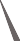 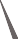 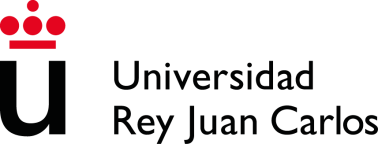 Presentaciones dela asignaturaPlanificación y desarrollo de proyectos en la Red (semipresencial)Manuel Gertrudix Barrio – Alejandro Carbonell AlcocerUNIVERSIDAD REY JUAN CARLOS – BURJC DIGITAL	burjcdigital.urjc.esEsta obra está bajo una Licencia Creative Commons Atribución 4.0 Internacional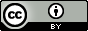 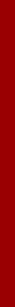 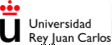 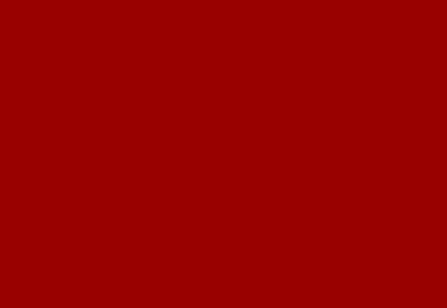 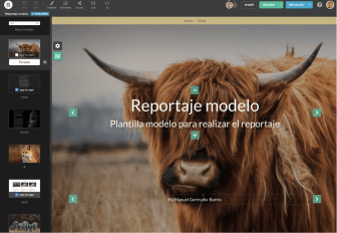 Planificación y desarrollo de proyectos en la RedPresentación inicialManuel Gértrudix – Alejandro Carbonell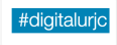 base del éxito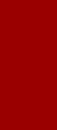 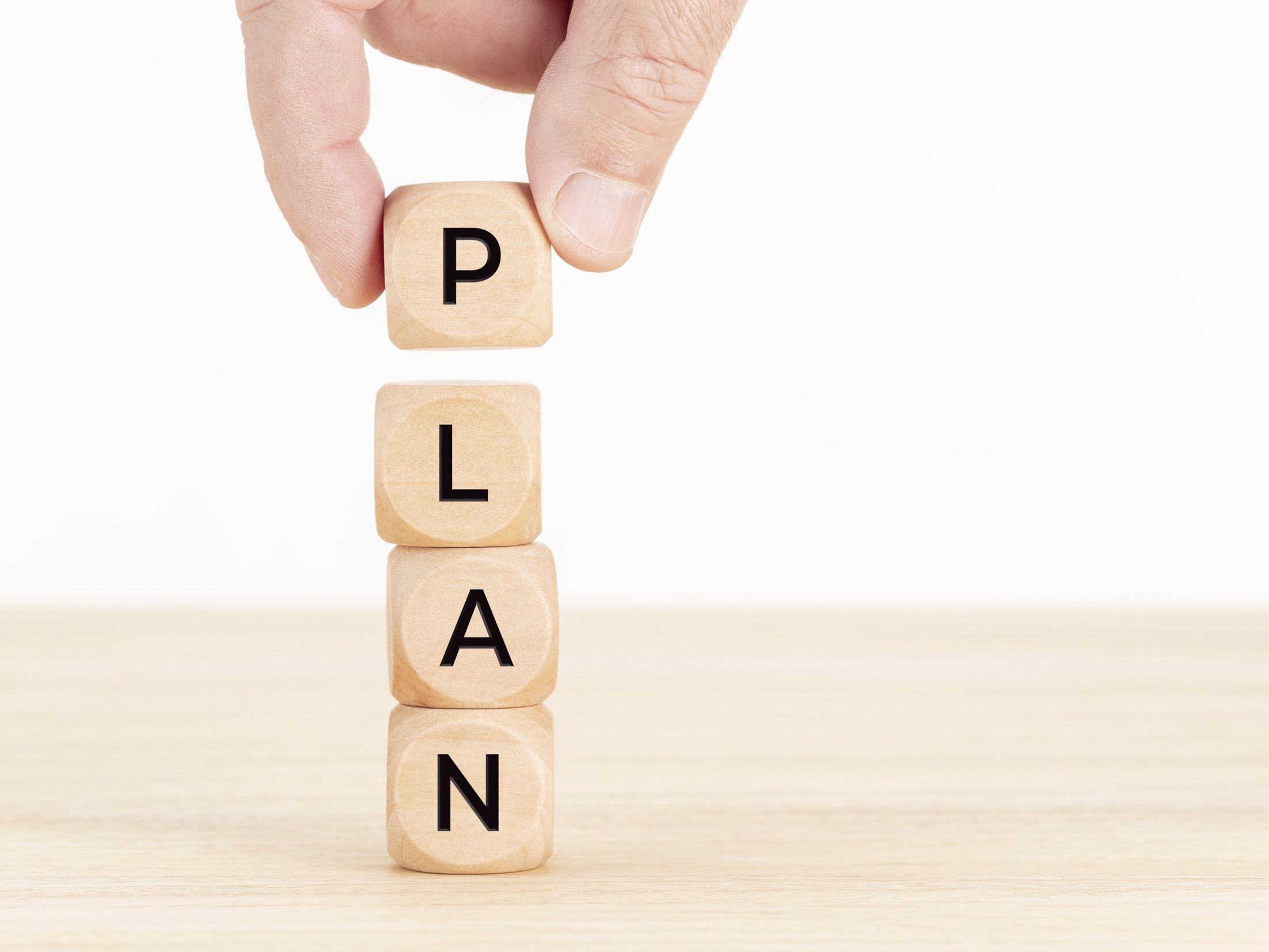 La organización, laCiencia ciudadana para impulsar la Economía Circular y el Desarrollo sostenible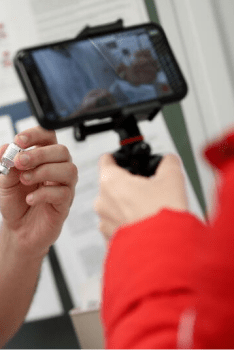 Pacto Verde - Unión EuropeaElaborar un reportaje multimedia que contribuya a mejorar el conocimiento de los jóvenes sobre la Economía circular y el desarrollo sostenibleIncluyendo cómo pueden participar activamente en el cambio de modelo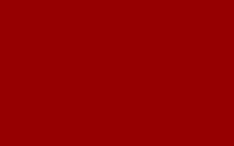 Gestos que cambian tu mundo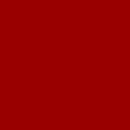 ¿Qué podemos hacer para impulsar la implicación de los jóvenes sobre el cambio de modelo hacia modelos sostenibles como el que propone la Economía Circular?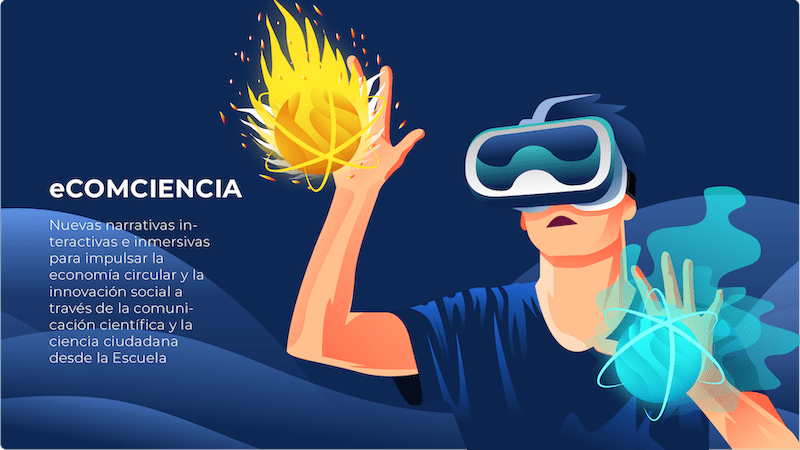 . - •	NA	CLASSROOM CIBERIMAGI NARIO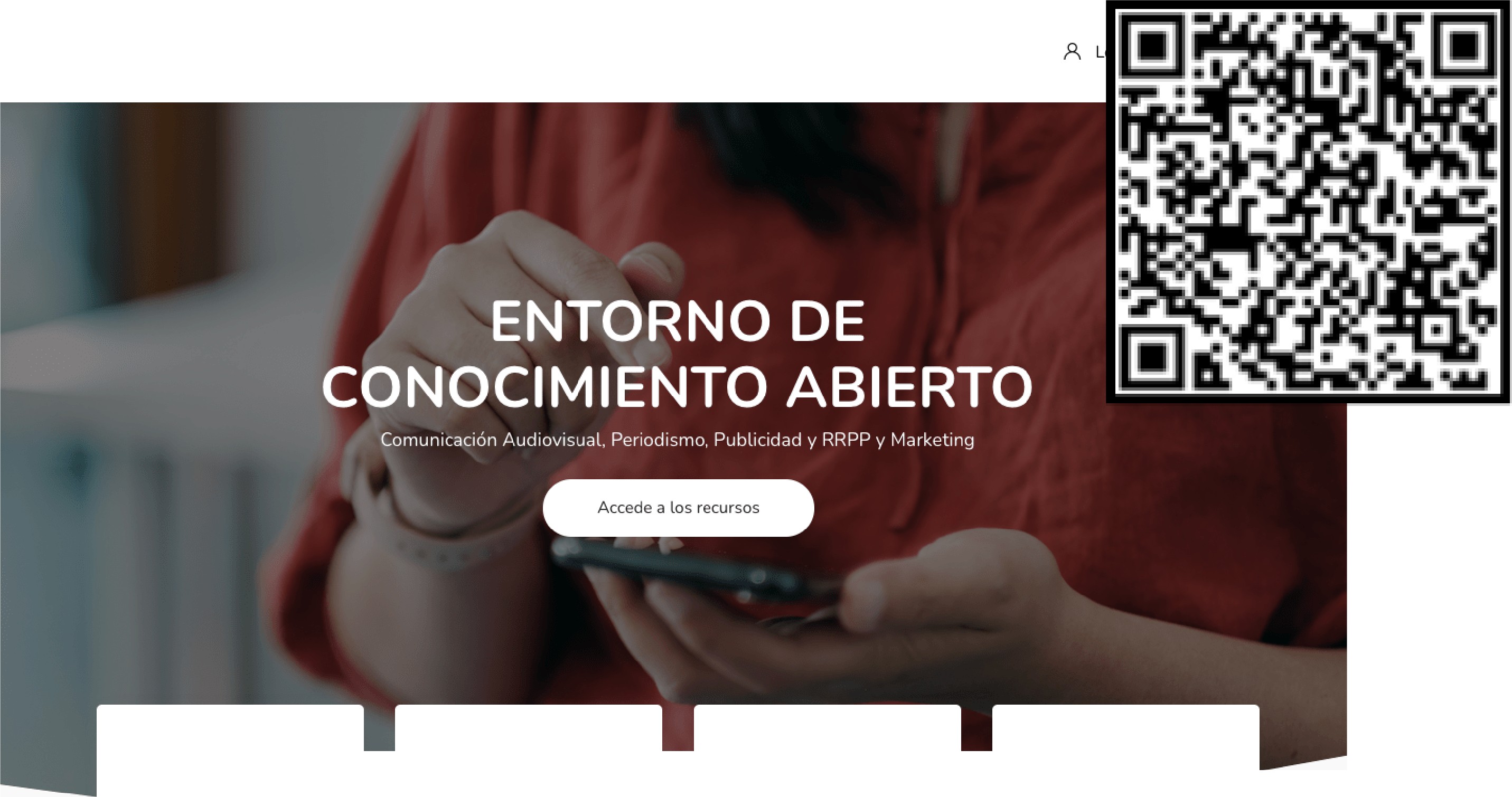 X	GAccede	Aprende	Amplía	Cu	io	noy 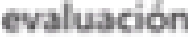 Recu rsos  Edu cativos Abie rtos	Recur sos  de  10 asig natu ras	Extien de tu conoc i mie nto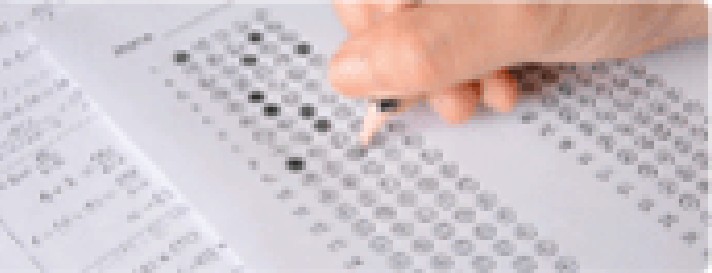 Tenemos tres bloques de trabajoBloques de trabajoTeoría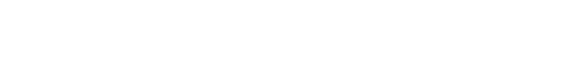 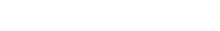 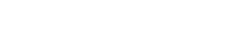 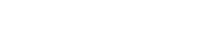 30% de la notaExamen presencial (3p) Trabajo individual Temas 1 a 6Contenidos teóricosLaboratorio60% de la notaTrabajo en grupo online Proyecto periodístico digitalDiseño y Desarrollo proyectoPrácticas10% de la notaTrabajo individual online Prácticas de html y css4 cuestionarios online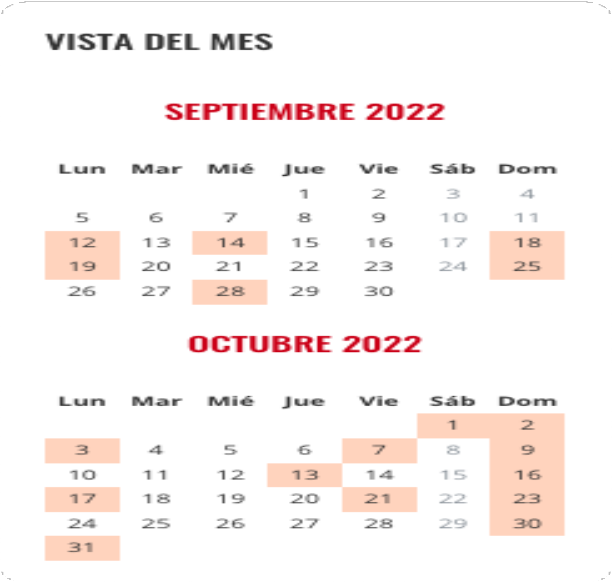 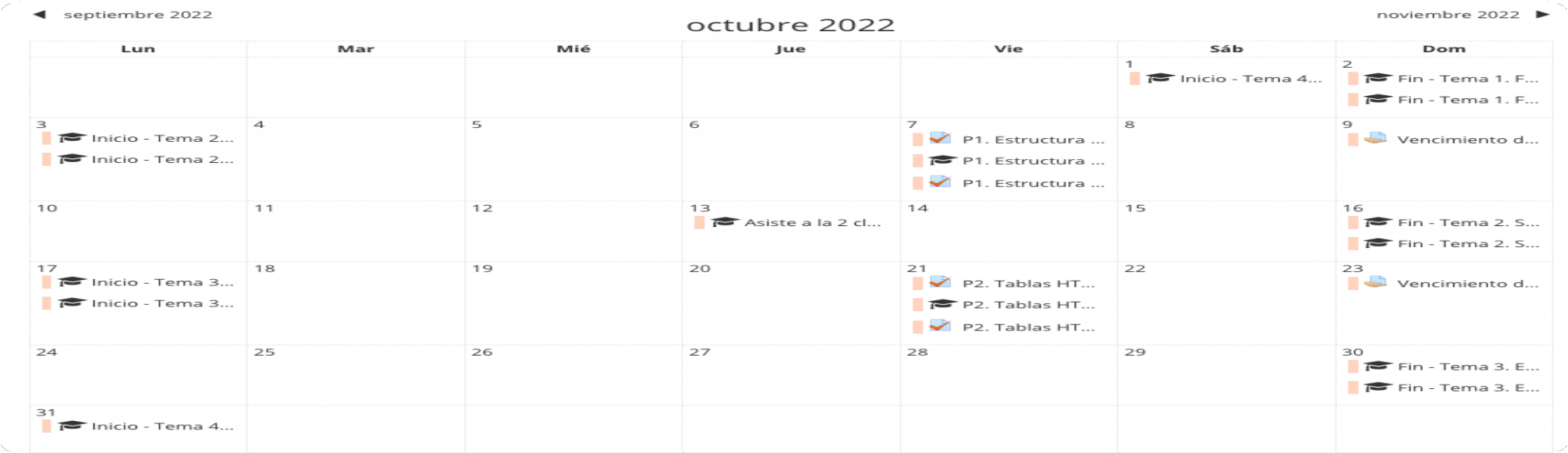 30%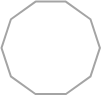 Mapa de contenidos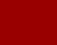 B1. Formatos de comunicación multimediaB2. Planificación y diseño de proyectos multimediaB3. Arquitectura de proyectos multimediaContenidos en Aula Virtual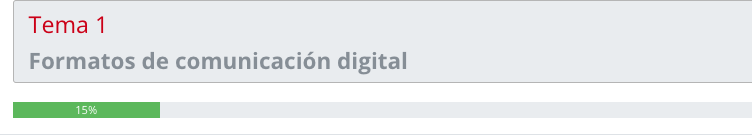 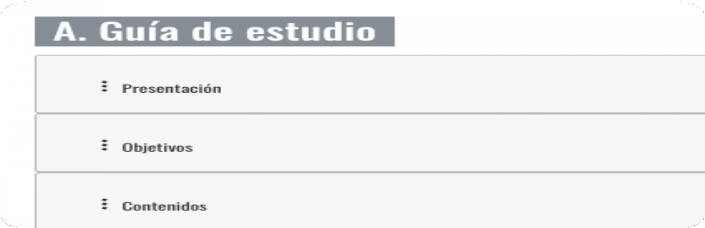 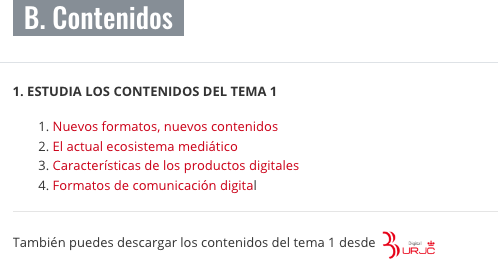 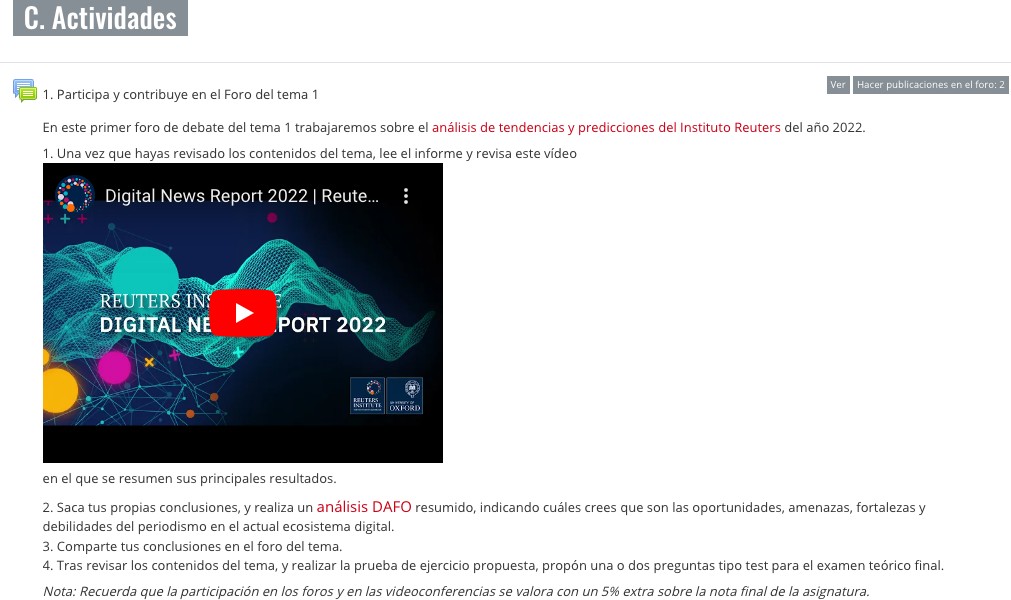 Proceso de trabajo TeoríaCada tema tiene un ciclo de dos semanas Se dispone de materiales para su estudio.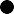 Guía de estudio inicial por tema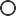 Materiales en formato navegable y para impresión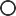 ActividadesForo por cada tema, orientado a una actividad concreta (nota extra 5%)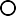 Prueba preparatoria del examen, por cada tema.Debes proponer una o dos preguntas por tema para el examen a través del foro.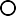 Actividad de intercambio de información en twitter #digitalurjc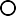 EvaluaciónExamen presencial tipo prueba objetiva [22/1/23, 15-17 horas]30% de la calificación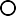 10%contenidos de las prácticasLenguajes webHTML5	CSS3Objetivo: Entender aspectos básicos del código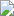 Proceso de trabajo PrácticasHay cuatro bloques de prácticas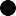 1 cada 2 semanas entre octubre y noviembre Trabajaremos con el curso HTML y CSS de Codeacademy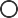 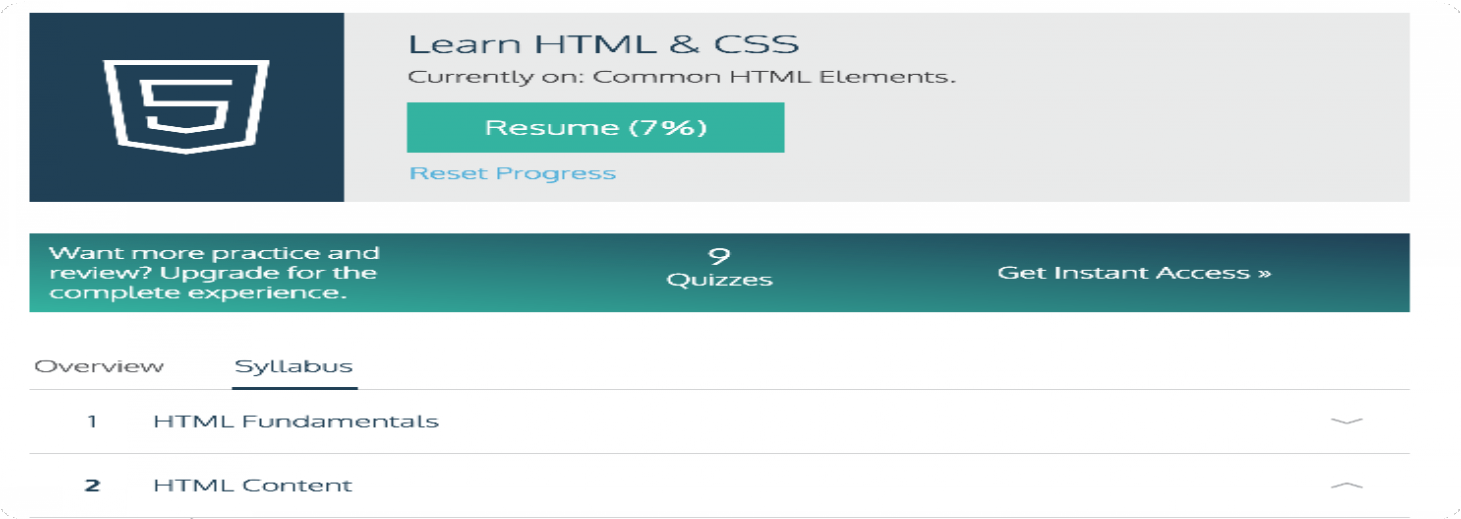 Proceso de trabajo PrácticasActividadRealización de los bloques del curso por práctica (según la secuencia establecida)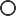 Evaluación 10%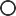 4 test online tipo prueba objetiva, 1 por práctica [cada una 2,5%] Fechas (siempre en viernes)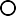 7 de octubre21 de octubre4 de noviembre18 de noviembreAbierta 24h, pero cuando se lanza se dispone de 14 minutos para 10 preguntas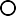 60%Equipos de trabajo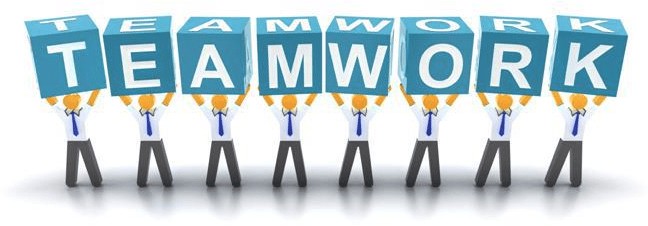 Grupos de entre 3 y 5 componentesProceso de trabajo Laboratorio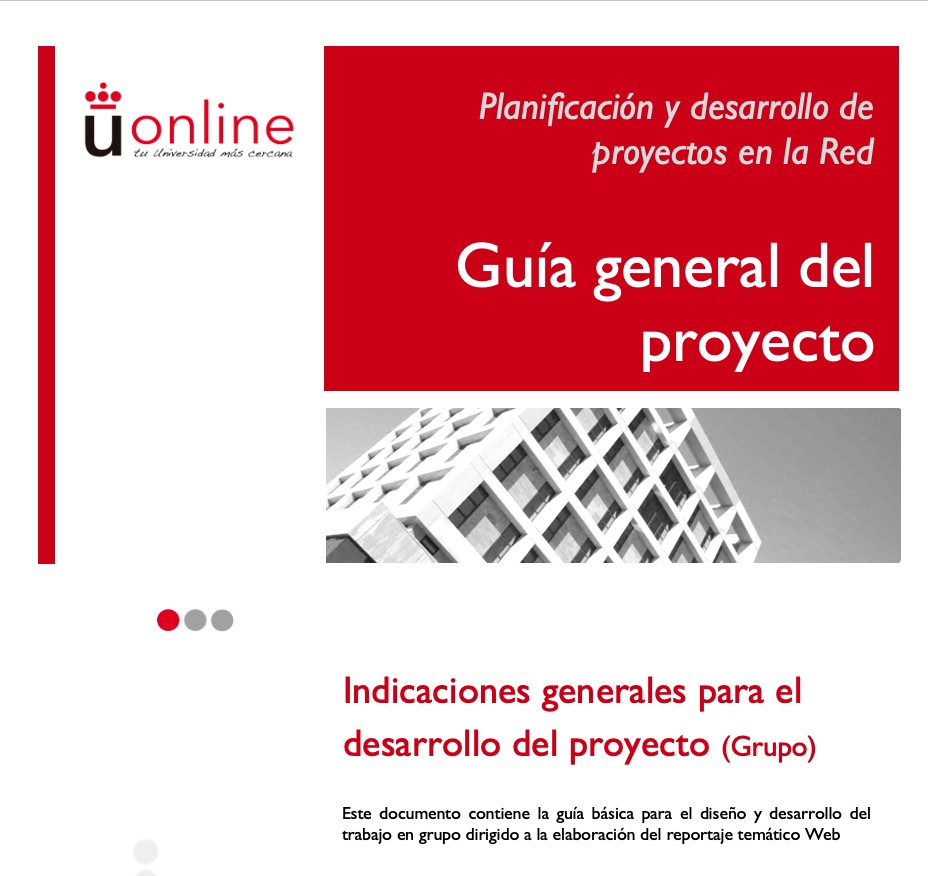 Elaboración de un reportaje multimedia en grupos (entre 3 y 5 componentes) y desarrollo de un Social Media Plan para su difusiónEl público objetivo son estudiantes de Enseñanza Secundaria (13-16 años)Trabajaremos con la plataforma ShorthandCada grupo dispondrá de acceso a un espacio de trabajo para la integración del reportaje dentro del Team PDPR-2022-2023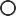 Hay que aplicar diferentes aplicaciones y herramientas que iremos trabajando a lo largo del curso.Toda la información está en el documento “Guía general del proyecto”Proceso de trabajo LaboratorioActividadTres fases: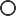 Enfoque y tratamiento del proyecto a partir del briefing inicialPlan de proyectoElaboración de reportajeEvaluación20% - Plan de proyecto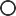 40% - Elaboración y publicación del reportaje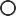 Enfoque de este cursoCiencia ciudadana para impulsar la Economía Circular y el Desarrollo sostenibleElaborar un reportaje multimedia que contribuya a mejorar el conocimiento de los jóvenes sobre la Economía circular y el desarrollo sostenibleIncluyendo cómo pueden participar activamente en el cambio de modeloReconocimiento al mejor reportaje: Proyecto eCOMCIENCIA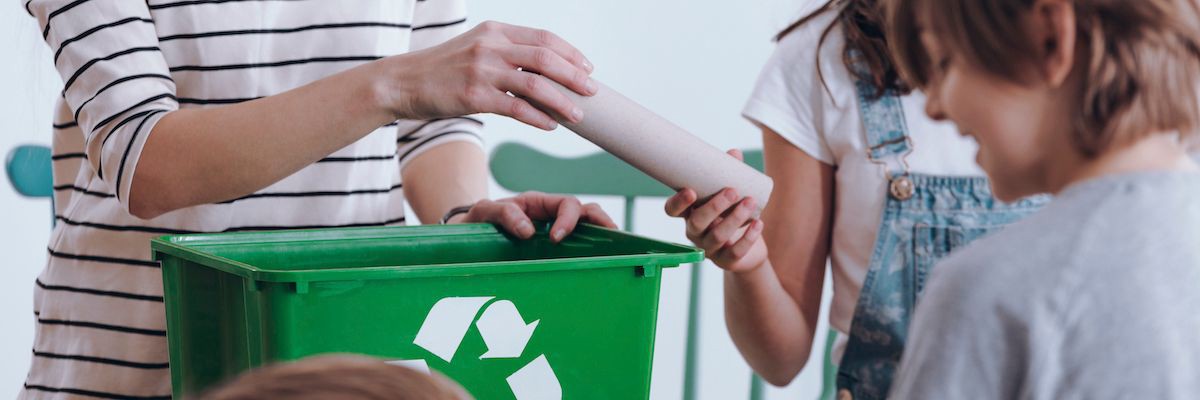 Ejemplos de temáticas - gestos¿Qué podemos hacer para impulsar la implicación de los jóvenes sobre el cambio de modelo hacia modelos sostenibles como el que propone la Economía Circular?¿Has pensado que implicaciones tiene un gesto cotidiano como lavarse los dientes y dejar corriendo el agua, tirar en el sitio equivocado un residuo o comprar una fruta tropical que procede de miles de kilómetros de distancia?¿Cuánta agua se consume?¿Qué sucede después con el residuo cuando parece que desaparece?¿Qué impacto tiene transportar esa fruta desde tan lejos?Breve vídeo Imagen representativa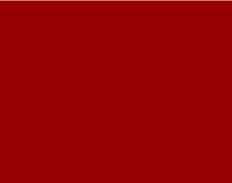 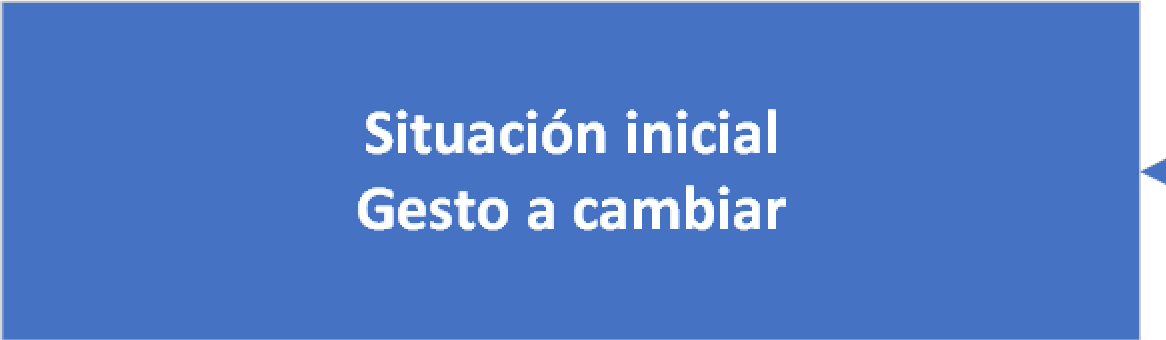 Problema que generaTexto, imágenes, recursosInformación para entender el problema.	 	 Documentación explicativa paraentenderlo y cómo solucionarloRecursos multimedia, textos, imagen, vídeo...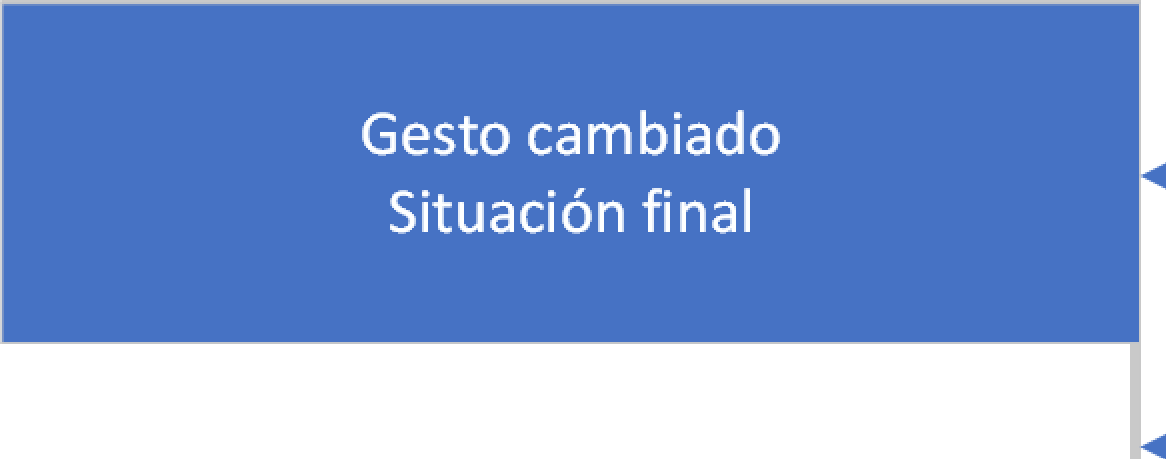 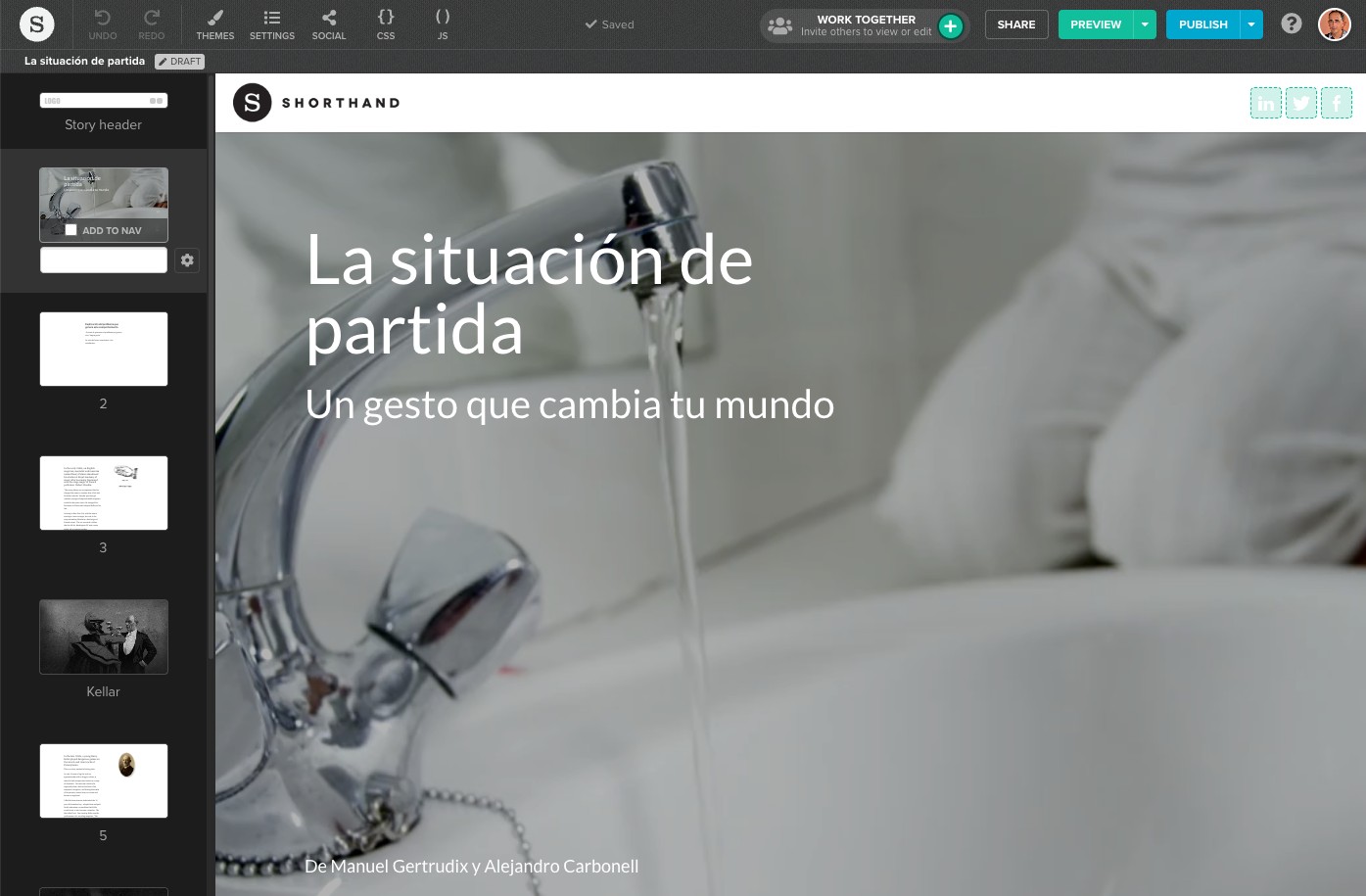 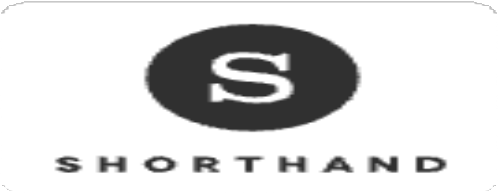 Y AL FINAL....Publicaremos los mejores reportajes en la web del proyecto eCOMCIENCIAEstudiantes y docentes de Secundaria votarán los reportajes y elegirán los mejores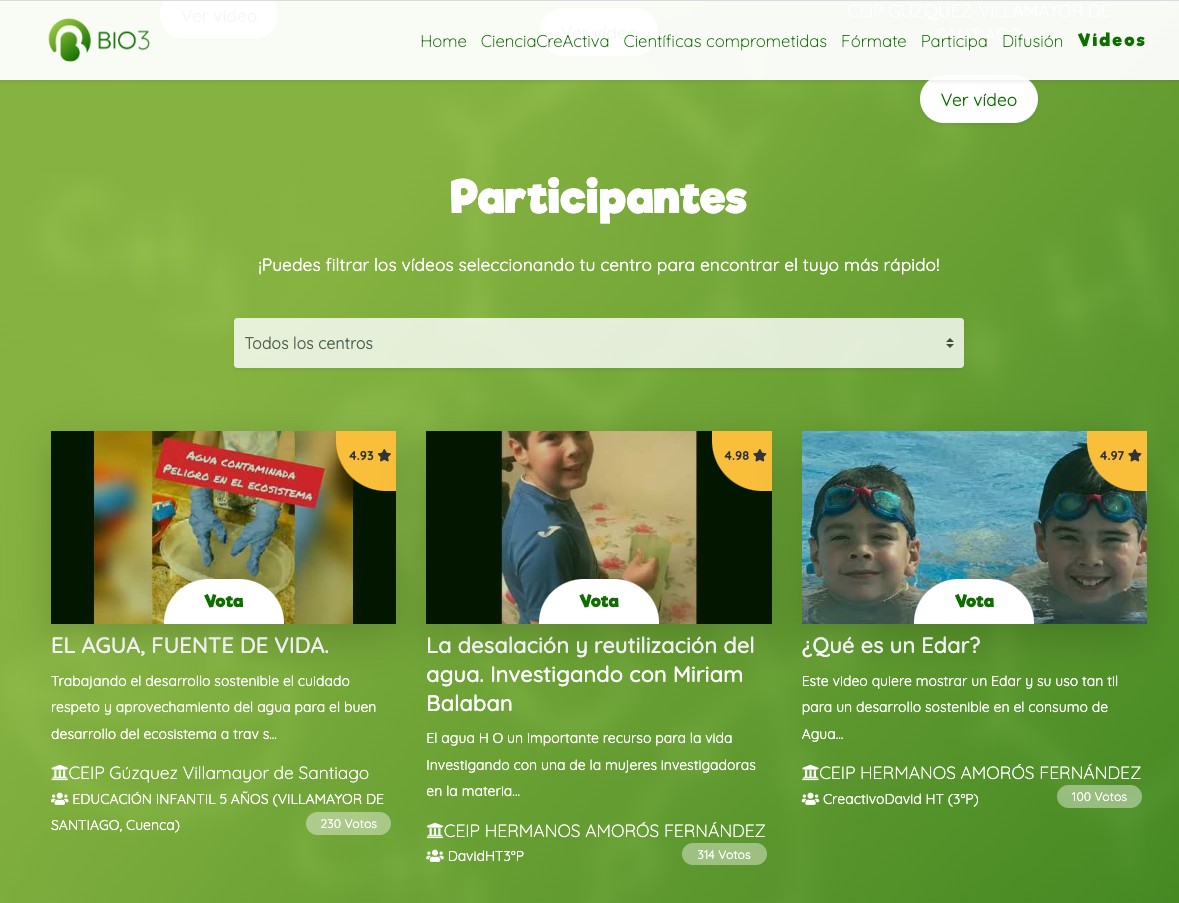 En abril-mayo de 2023 se realizará una jornada del proyecto y se entregarán unos reconocimientos a los mejores reportajesProceso de trabajo VideoconferenciasSecuencia de videoconferencias: Inicial: J 15 de septiembre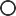 Videoclase 1: X 28 de septiembre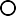 Videoclase 2: J 13 de octubreVideoclase 3: X 2 de noviembreVideoclase 4: X 23 de noviembre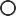 Videoclase 5: X 14 de diciembreActividades:Explicación de herramientas y servicios para el desarrollo del proyecto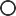 Dudas sobre las prácticas (código)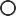 1 hora de duración (16:00-17:00)Primeras tareas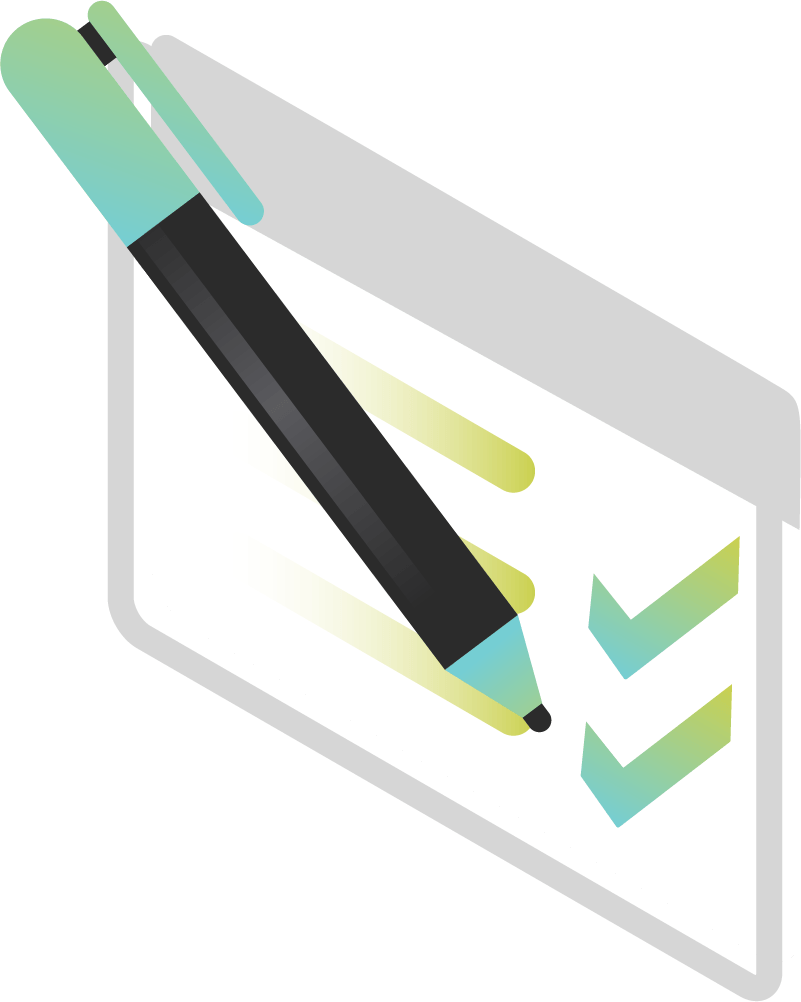 Creación del grupo de trabajoAntes del domingo 25 de septiembreLa agrupación se realiza, de forma individual, a través de la actividad de creación de grupos de Aula VirtualRecordad: grupos de entre 3 y 5 componentesCompletar perfil personalIncluir foto, si no la tenéisCumplimentar encuesta inicial de la asignaturaCumplimentar autoevaluación sobre la Guía de estudioEvaluación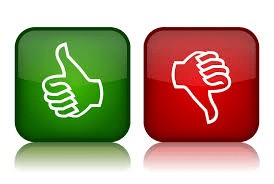 Fundamental la actividad y participación en los foros y en las videoclases (Puntuación extra: Hasta 5%)Teoría Prueba test presencial (3p)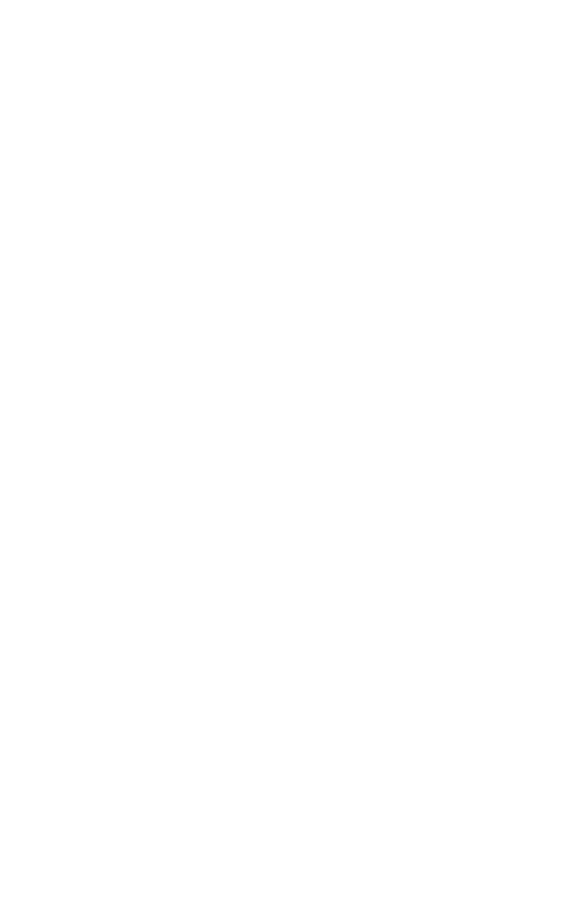 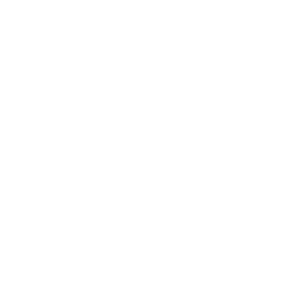 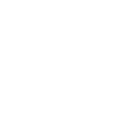 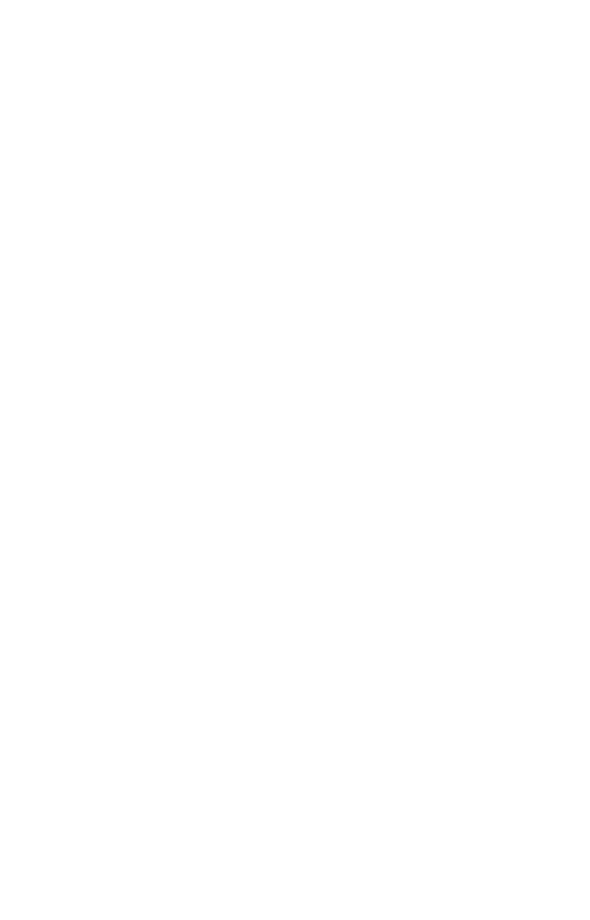 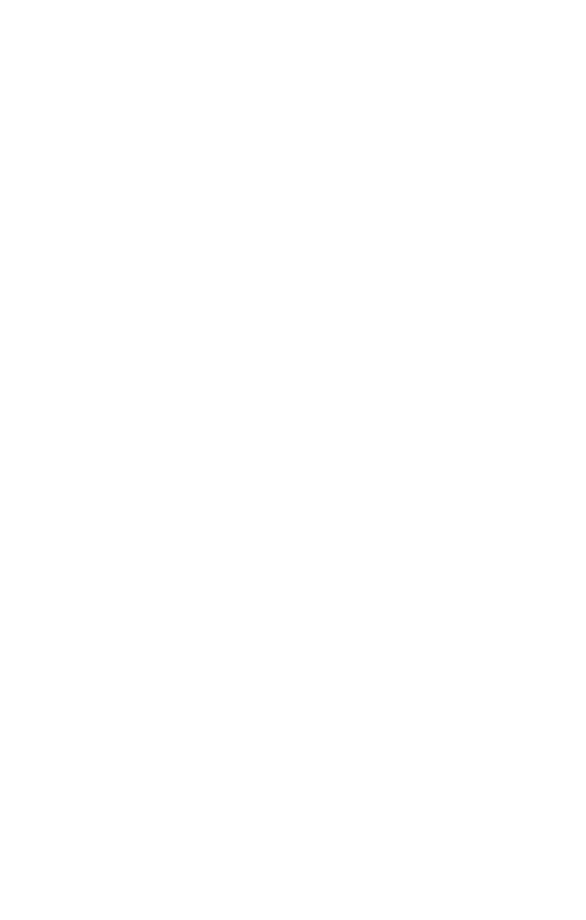 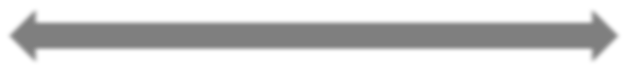 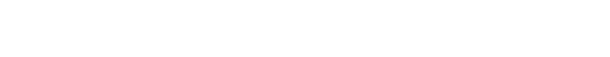 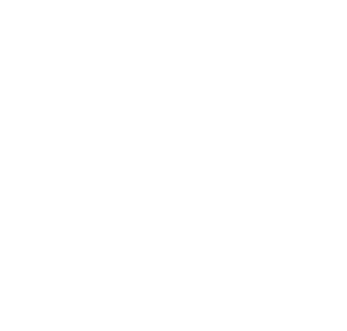 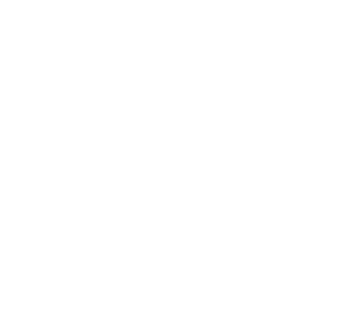 LaboratorioPlan proyecto (2p) Desarrollo (4p)PrácticasPruebas online (1p)TutoríasPresencialesFuenlabrada (Despacho 234 – Departamental I)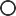 Escribir correo y fijamos la reuniónEn Aula Virtual TeamsCorreo interno de Aula Virtual (no se contestarán correos por otra vía)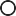 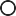 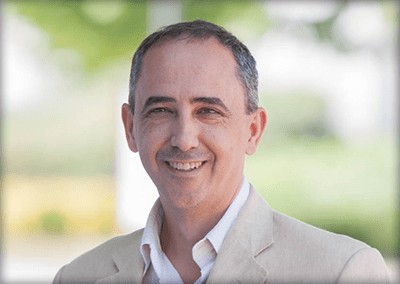 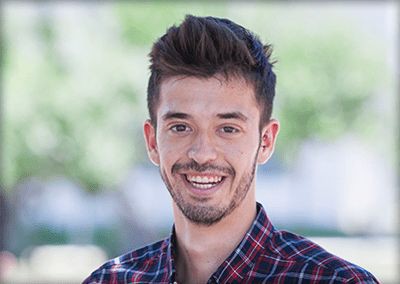 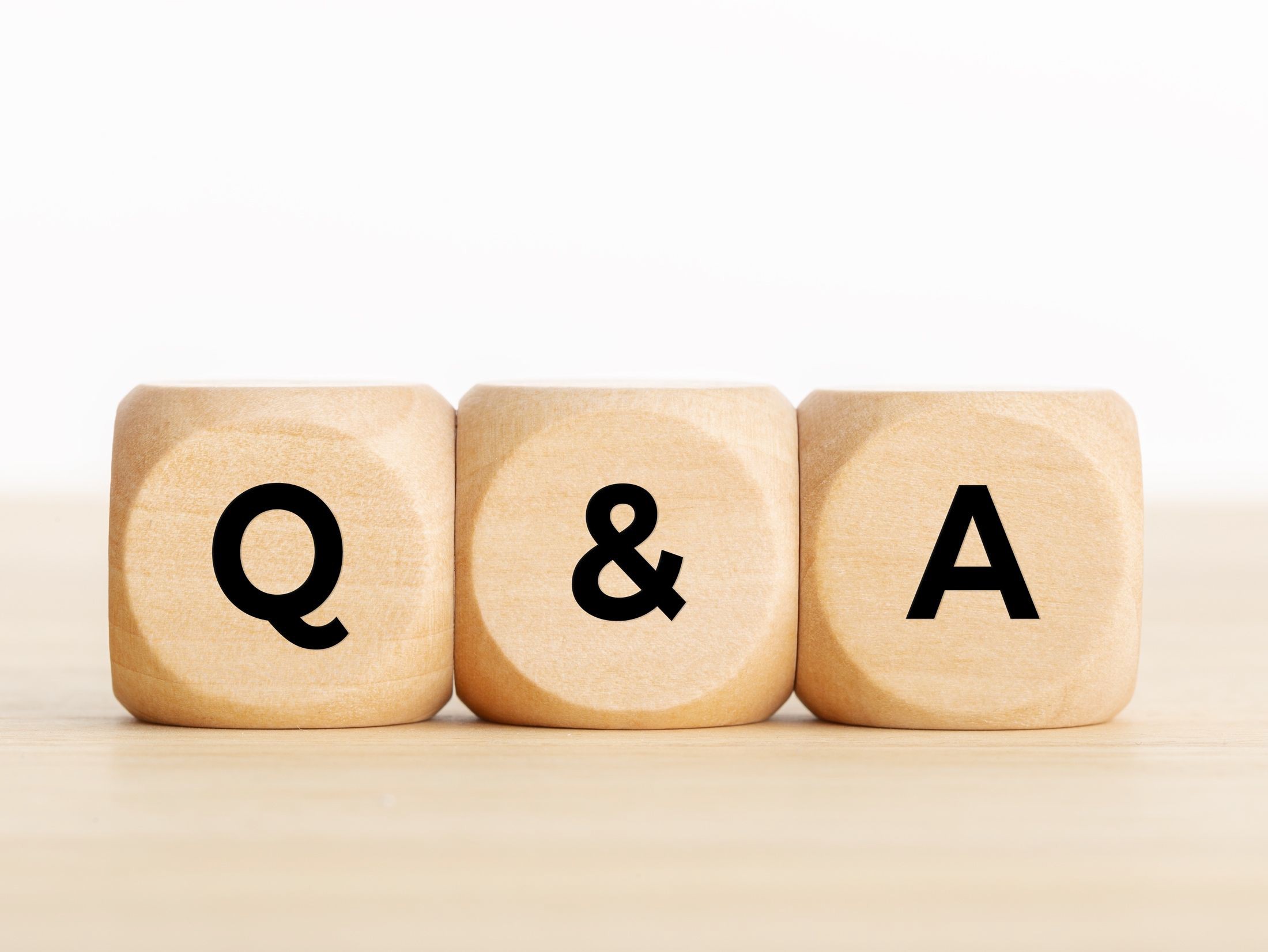 Planificación y desarrollo de proyectos en la RedPresentación inicialManuel Gértrudix – Alejandro Carbonell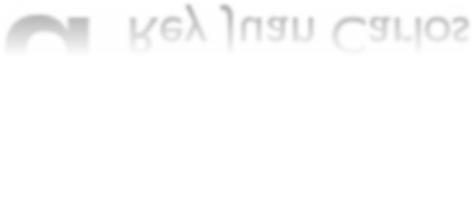 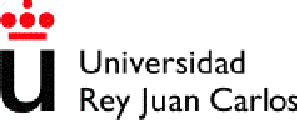 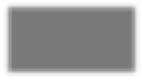 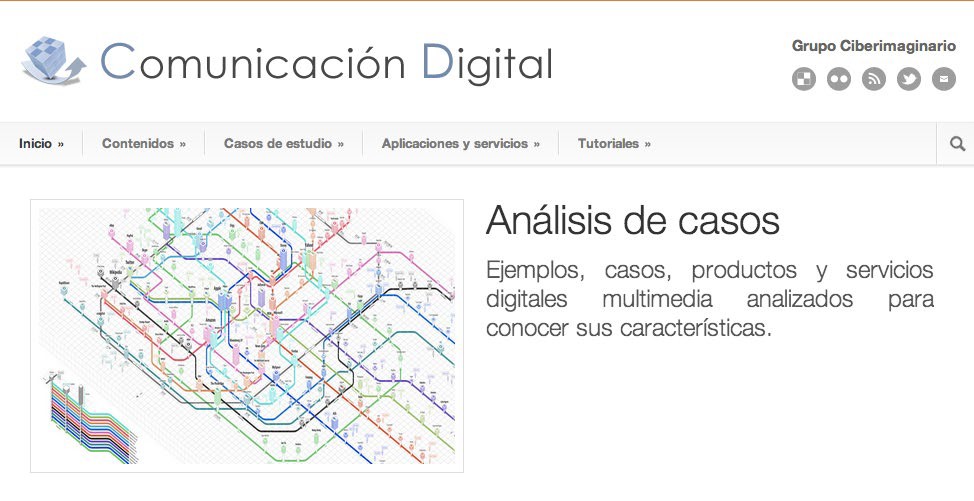 HostingManuel Gértrudix y Alejandro Carbonell2. Soluciones de hostingCriterios de selecciónSoporte técnicoGarantía de servicio (Uptime)Almacenamiento y flujoEspacio de discoGestión deProtecciónAntivirusAntispamdominiosAncho de banda – Transferencia mensualAccesosFTP, FTPweb, SSHLenguajes y BBDDLenguajes interpretados: PHP, Perl, PythonBBDD: MySQL, PostgreSQLCGIDirectorios con contraseñaPanel de controlSeguimientoEstadísticasAyuda SEO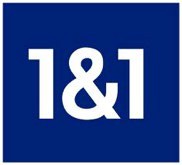 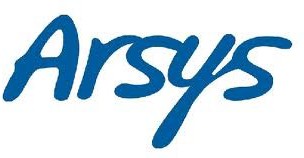 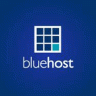 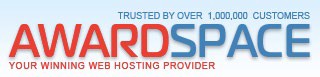 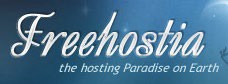 2. Soluciones de hosting Gratis – De pago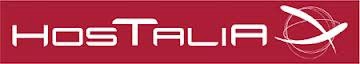 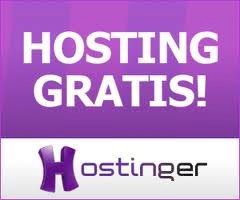 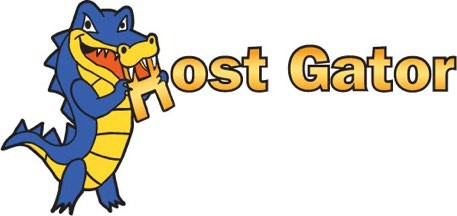 2. Paneles de control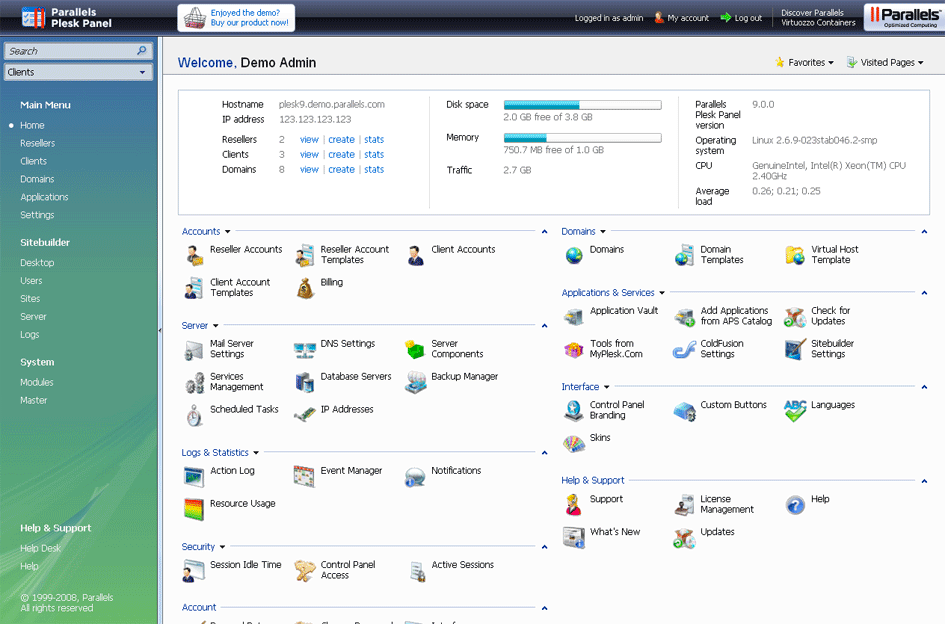 2. Paneles de control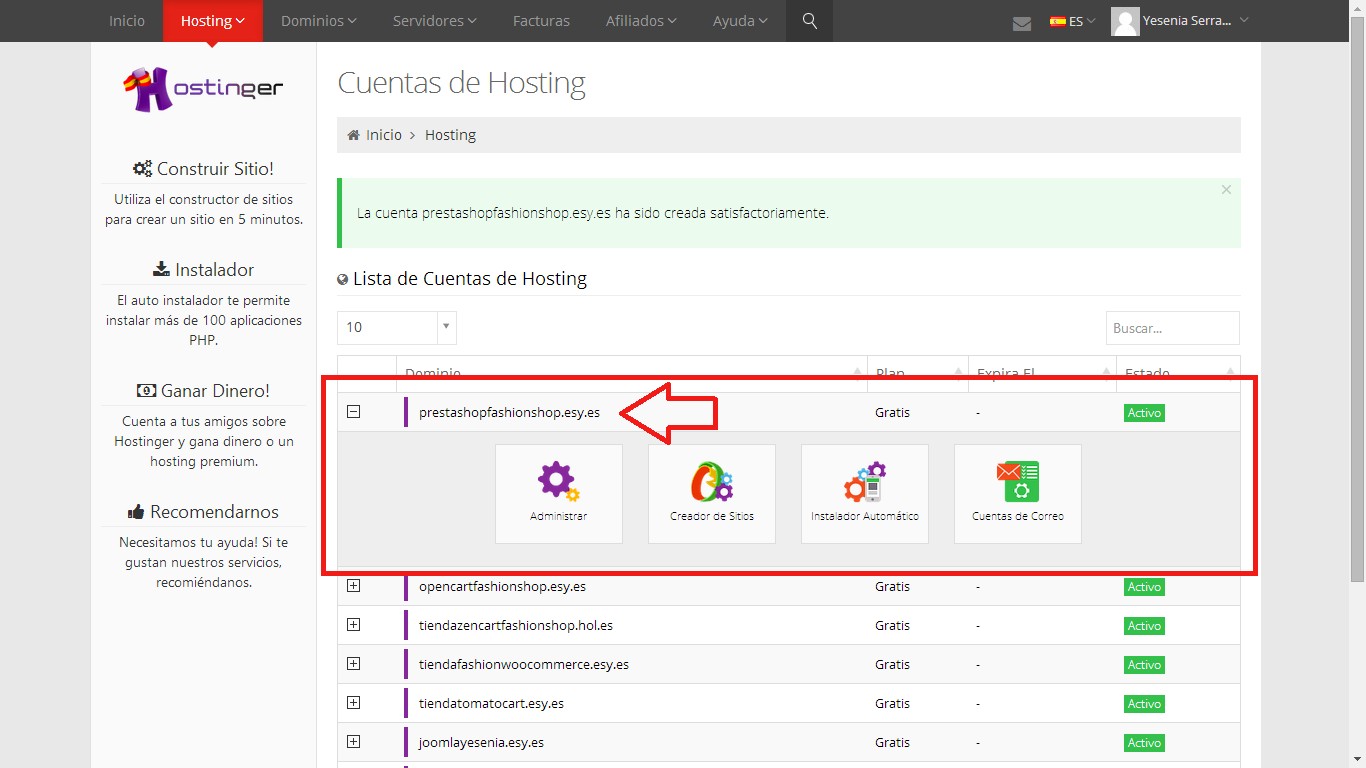 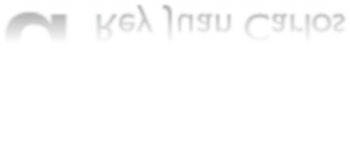 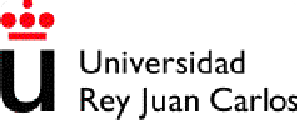 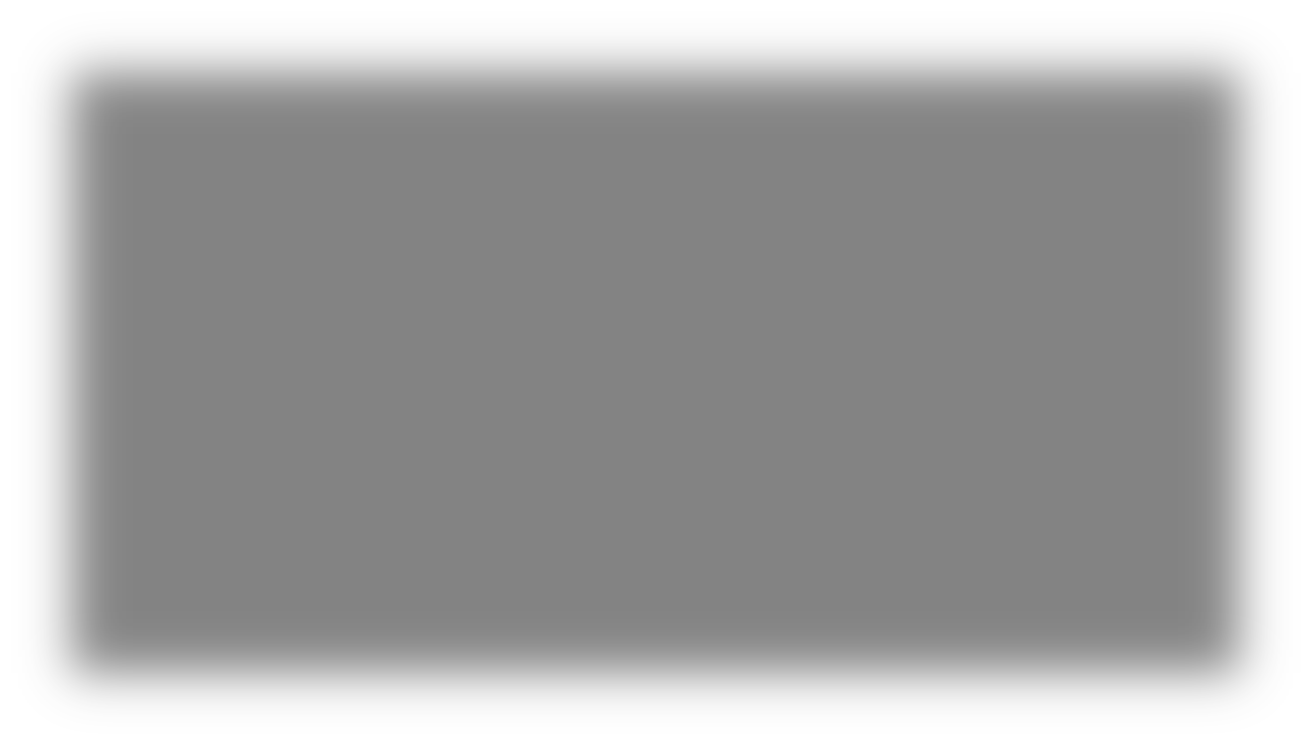 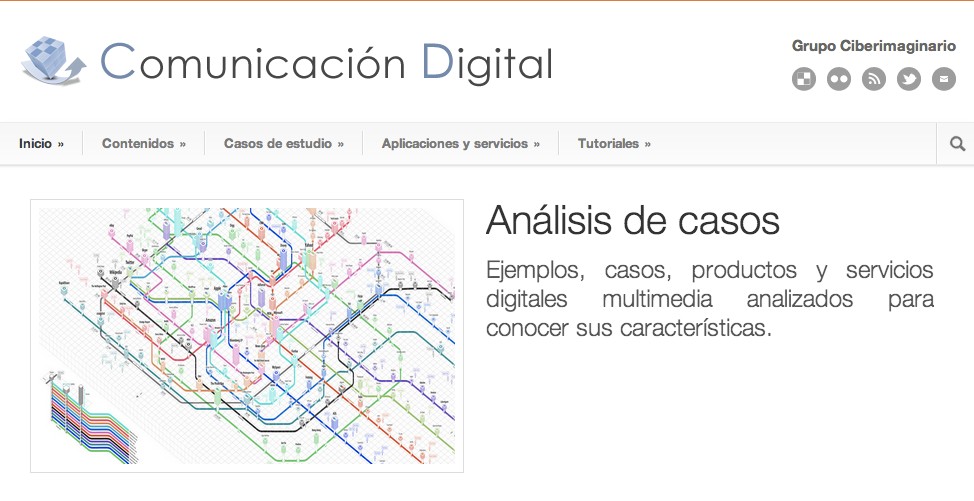 Protocolos de InternetManuel Gértrudix y Alejandro CarbonellProtocolos de Internet>DatagramasLos datos circulan en Internet en forma de datagramas (también conocidos como paquetes).Los datagramas son datos encapsulados, es decir, datos a los que se les agrega un encabezado que contiene información sobre su transporte (como la dirección IP de destino).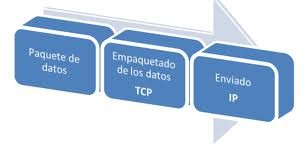 Los routers analizan (y eventualmente modifican) los datos contenidos en un datagrama para que puedan transitar.Protocolos de Internet TCP/IP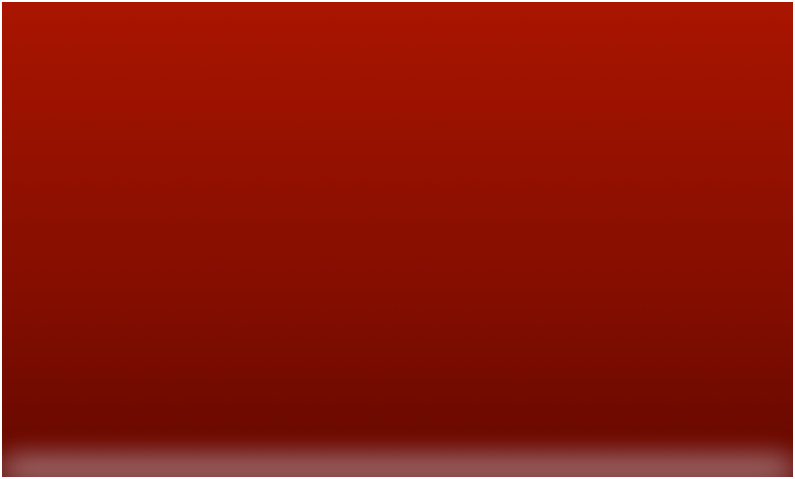 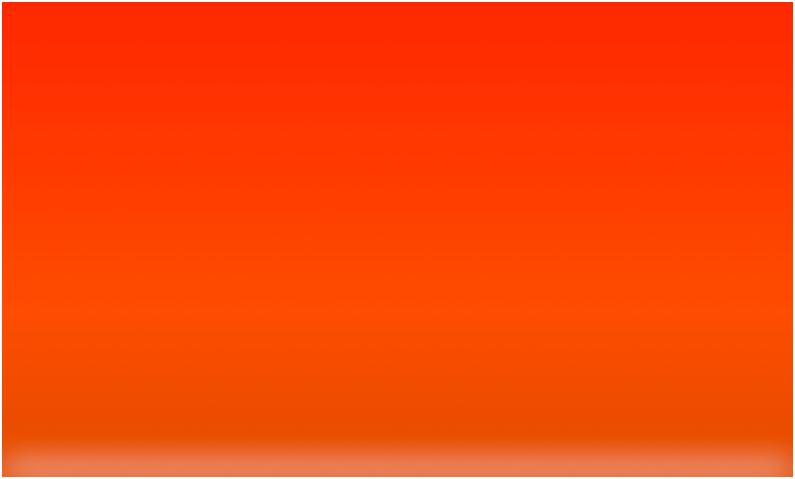 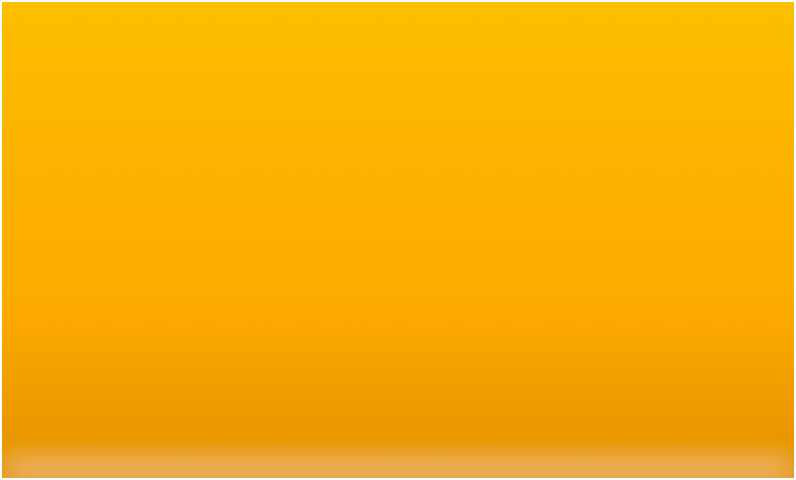 Protocolos de Internet TCP/IP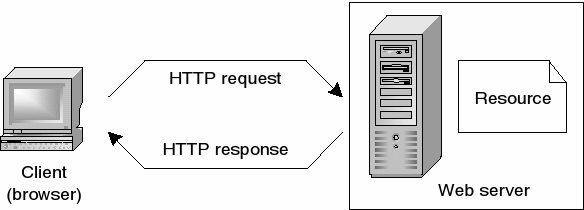 HTTPPuertos de conexiónProtocolos de Internet TCP/IP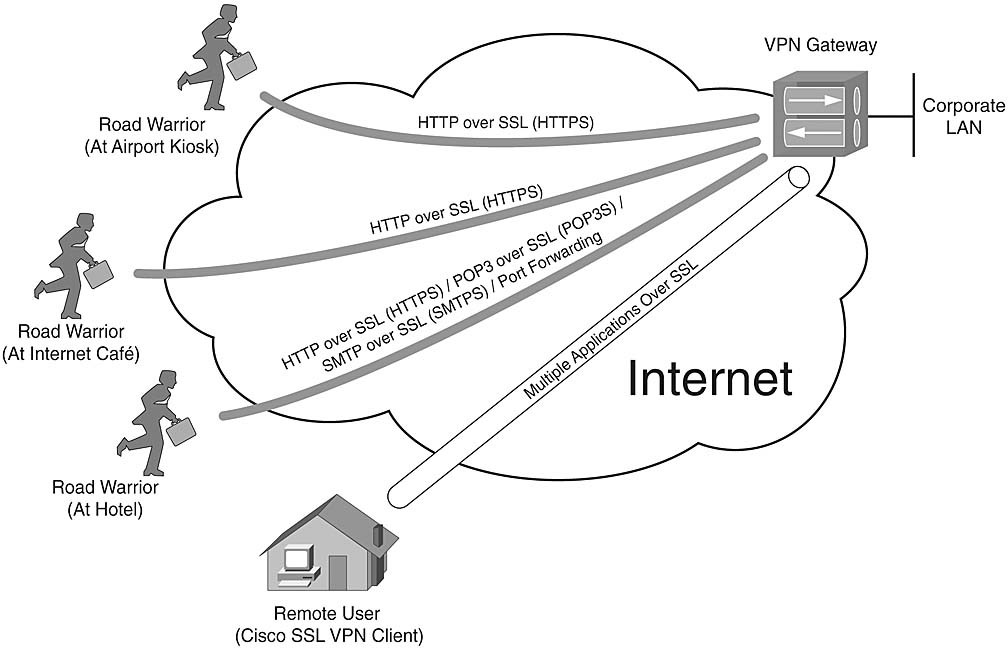 SSL  HTTPS / VPNProtocolos de Internet TCP/IP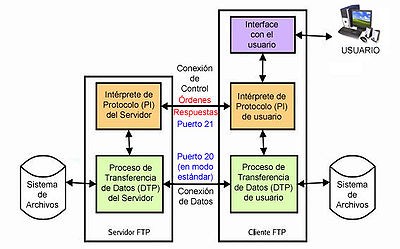 FTPProtocolos de Internet TCP/IPClientes FTP	Clientes FTP basados en web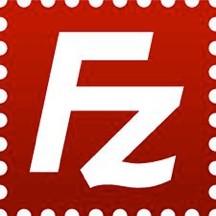 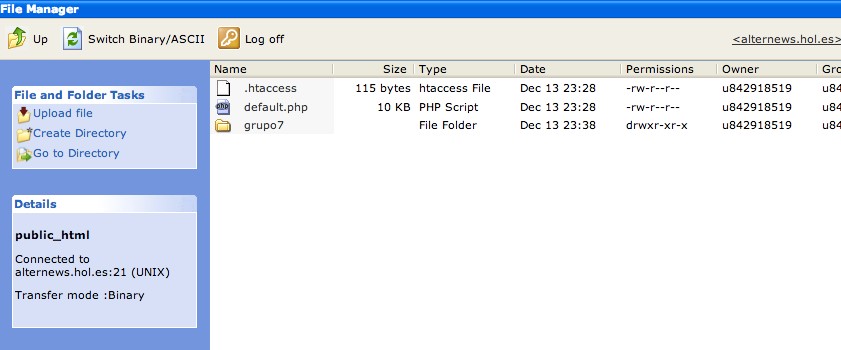 Cliente 2 - Hostinger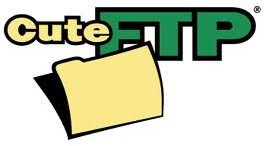 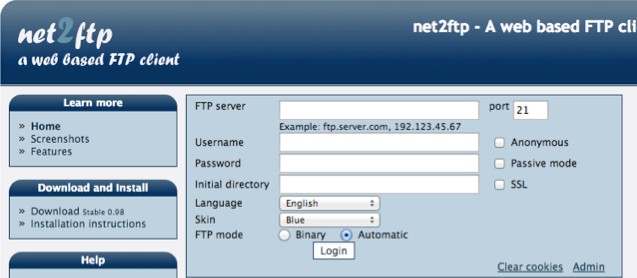 Cliente servicio web Net2FTPProtocolos de Internet TCP/IPSSH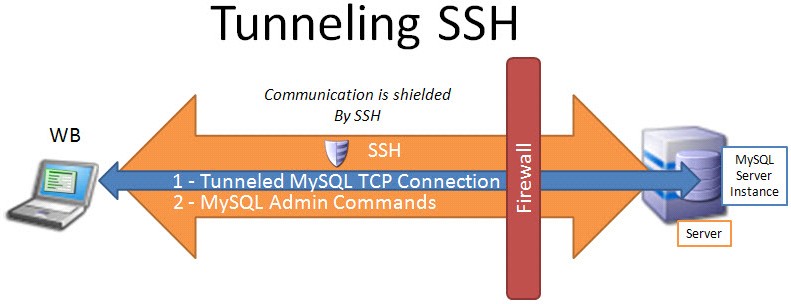 Sistema de dominiosManuel Gértrudix y Alejandro CarbonellElegir dominio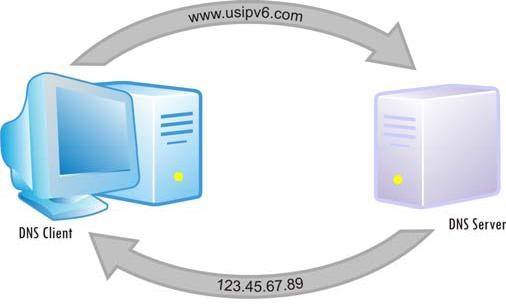 Sistema de dominiosElegir dominioSistema de dominios  Dominio de primer nivelwww.nuestrodominio.comEsta es la estructura básica de un dominio.Elegir dominioSistema de dominios  Dominio de primer nivel.tel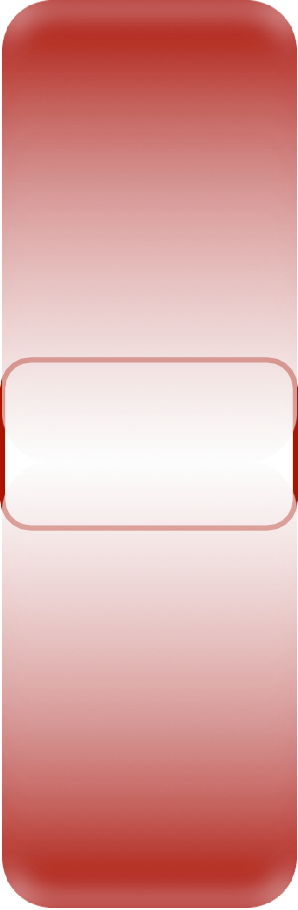 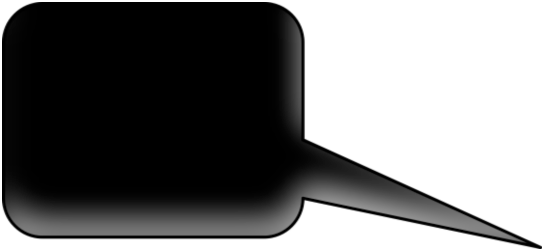 .netwww.nuestrodominio.comLa parte final es lo que se conoce como Dominio de primer nivel (Top Level Domain).es.orgHay más de 300 posibilidades y +Elegir dominioSistema de dominios  Tipos  TLD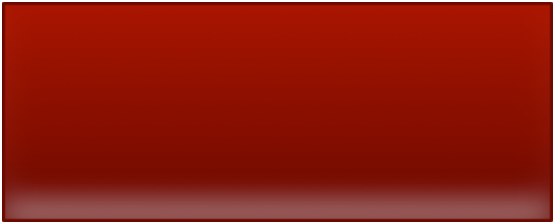 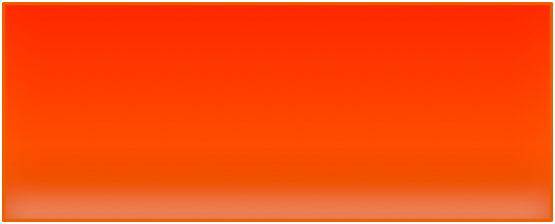 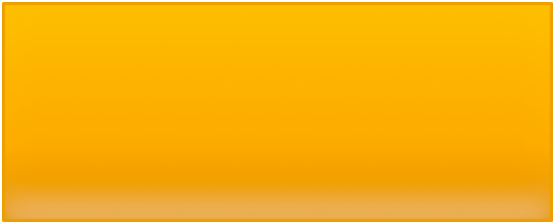 Elegir dominioSistema de dominios  Tipos  TLD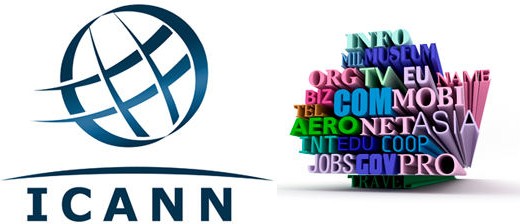 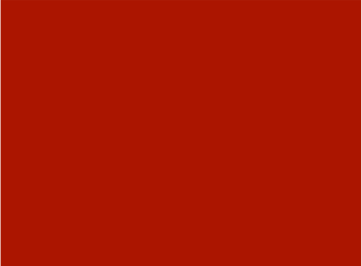 Countiry Codes of the World,oj.UhrN  .rn .,.m L -.. .-	-•••-Tl.h--..........	"""'"'...-«ns-.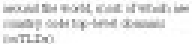 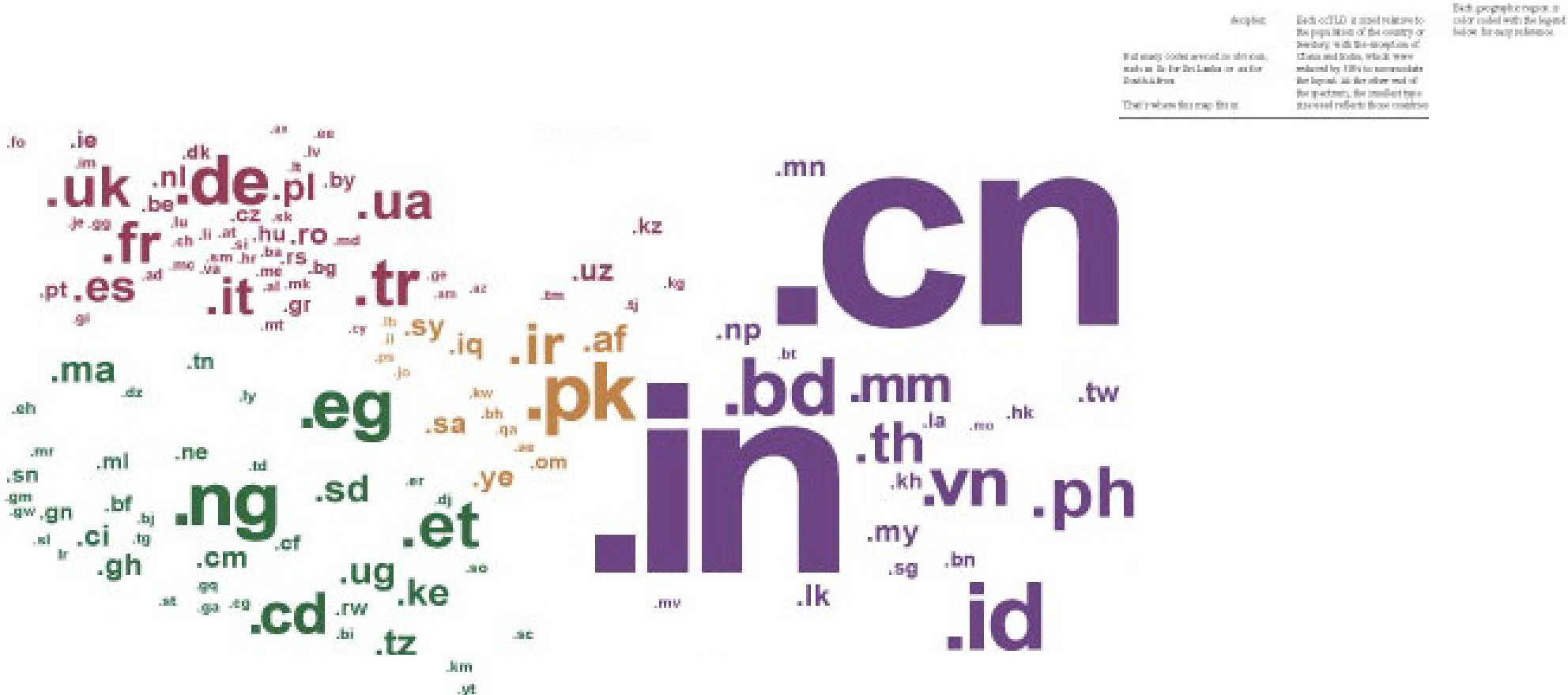 .oM •.! n::.aM.n-...■._.,.·..- ..-.......:.1.1_,1,.ru.:............... _...._...	.ru	n'[l,[lu,'"l•.."W•        1.:n.c.,,_¡.   ,. ,.,.,..ca.us..."""....._.    ,,. kp.kr.J■   pbm.mx	..... cu	.le         Nll'l ,r;!J... , ht ..d,J,P i  I.::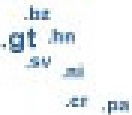 ',l¡,:..;.l.il,  l'!'-', li"i .91i   bti.1t.co.ve..."'r.,.. pw	,f m. mh.,1...."'	.. .  1k, Ptl... ... · 111'.pe...,J'>'. ao. m.mw. w .mz .mg ..·'""bw    ....Jib	-- ..,	..,..ij.e l. a r..,.'"	..... b o.za Is.au	nr.11'	....hm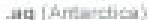 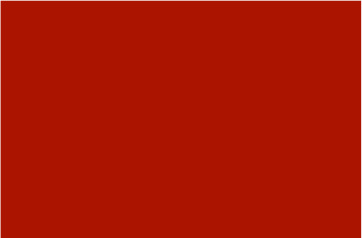 Elegir dominioSistema de dominios  Dominio de tercer nivelaula. blog.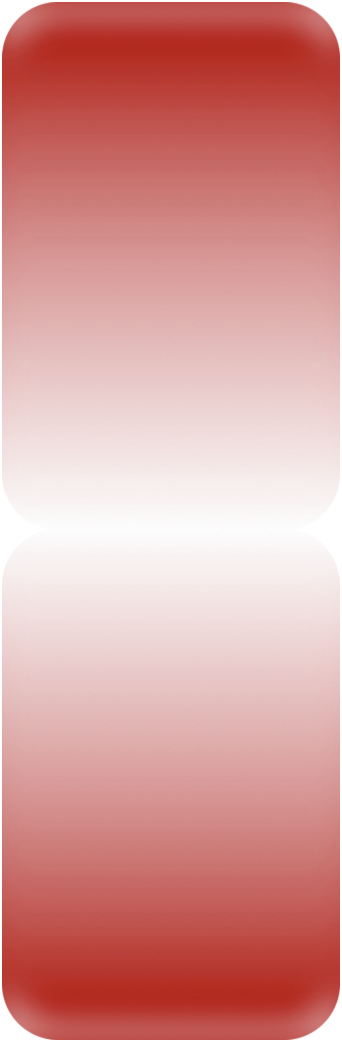 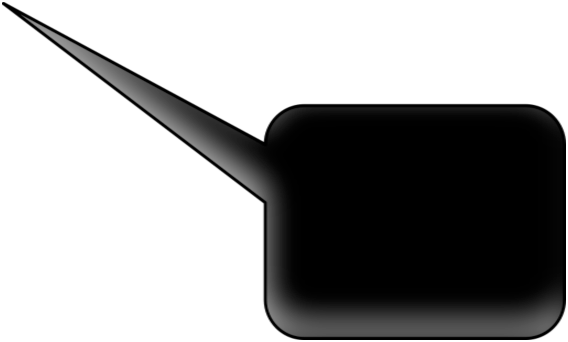 www. nuestrodominio.commail. news.La parte inicial es la que se conoce como dominio de tercer nivel o subdominios, y sirve para establecer el canal o tráfico de entrada a un sitio.Para más adelanteElegir dominioEvaluación de dominios  Propuestas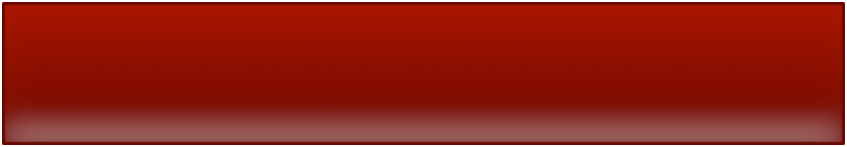 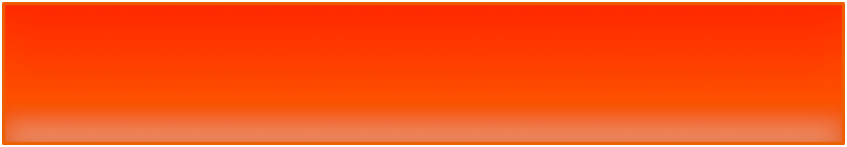 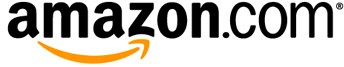 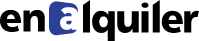 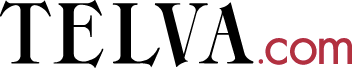 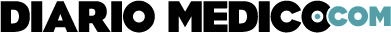 Elegir dominioEvaluación de dominios  Criterios inicialesDisponibilidad¿Hay una marca asentada cercana al dominio? -¿Podría entrar en conflicto con la nuestra?¿Están disponibles los dominios TLD?¿Está disponible el nombre de dominio en servicios y redes sociales?Elegir dominioEvaluación de dominios  Criterios inicialesFacilidad¿Es fácil de recordar?Mejor corto, sencillo.¿Se podría utilizar un domain hacks?¿Es fácil de escribir?:Evitar guiones, números, símbolos…Revisar domain typos.Cuantos menos caracteres, mejor.¿Es claro? ¿Presenta ambiguedades o confusiones?Controlf - ControlefeElegir dominioEvaluación de dominios  Criterios inicialesRelación temática y asociativa¿Es fácilmente asociable al área profesional, a la actividad o a una categoría?¿Es fácilmente asociable a la temática o al contenido que aborda?¿Es fácil intuir al público al que se dirige?¿Tiene sentido? ¿Significa algo para el usuario potencial?¿Buscará esos términos en un buscador? ¿Lo hará buscando algo como esto?¿Tiene o puede tener connotaciones negativas?Elegir dominioEvaluación de dominios  Herramientas: Namechecklist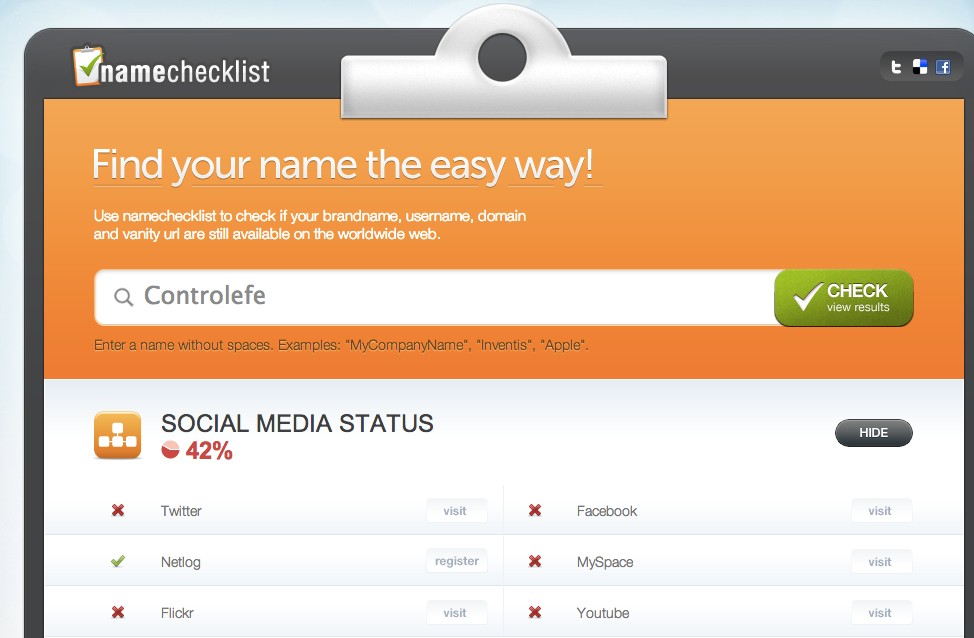 www.namechecklist.comElegir dominioEvaluación de dominios  Análisis - DomainTools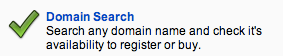 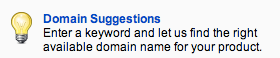 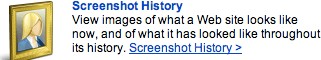 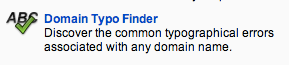 Elegir dominioEvaluación de dominios  Herramientas: GTrends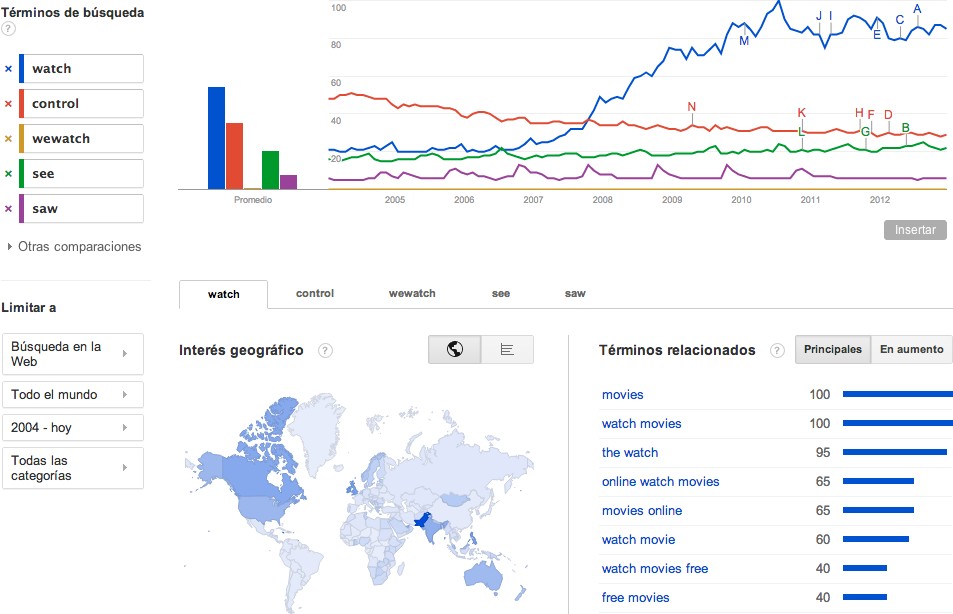 Elegir dominioEvaluación de dominios  Herramientas: GAdwords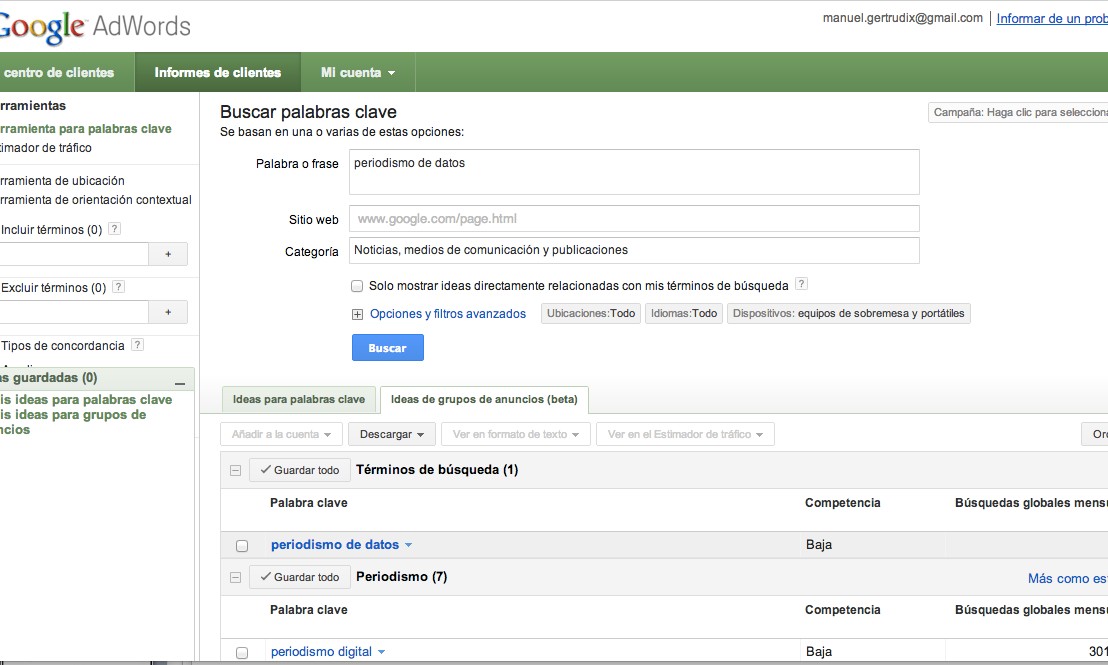 ••••u■	■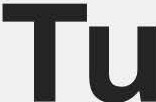 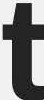 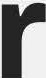 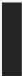 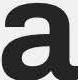 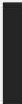 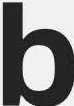 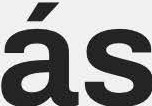 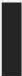 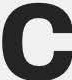 1 Universidad Rey Juan Carlos111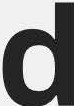 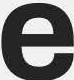 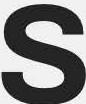 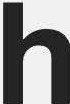 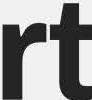 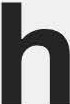 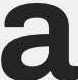 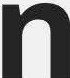 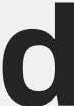 1 PLANIFICACIÓN Y DESARROLLO DE PROYECTOS EN LA REDManuel Gertrudix y Alex Carbonell	Curso 2022/2023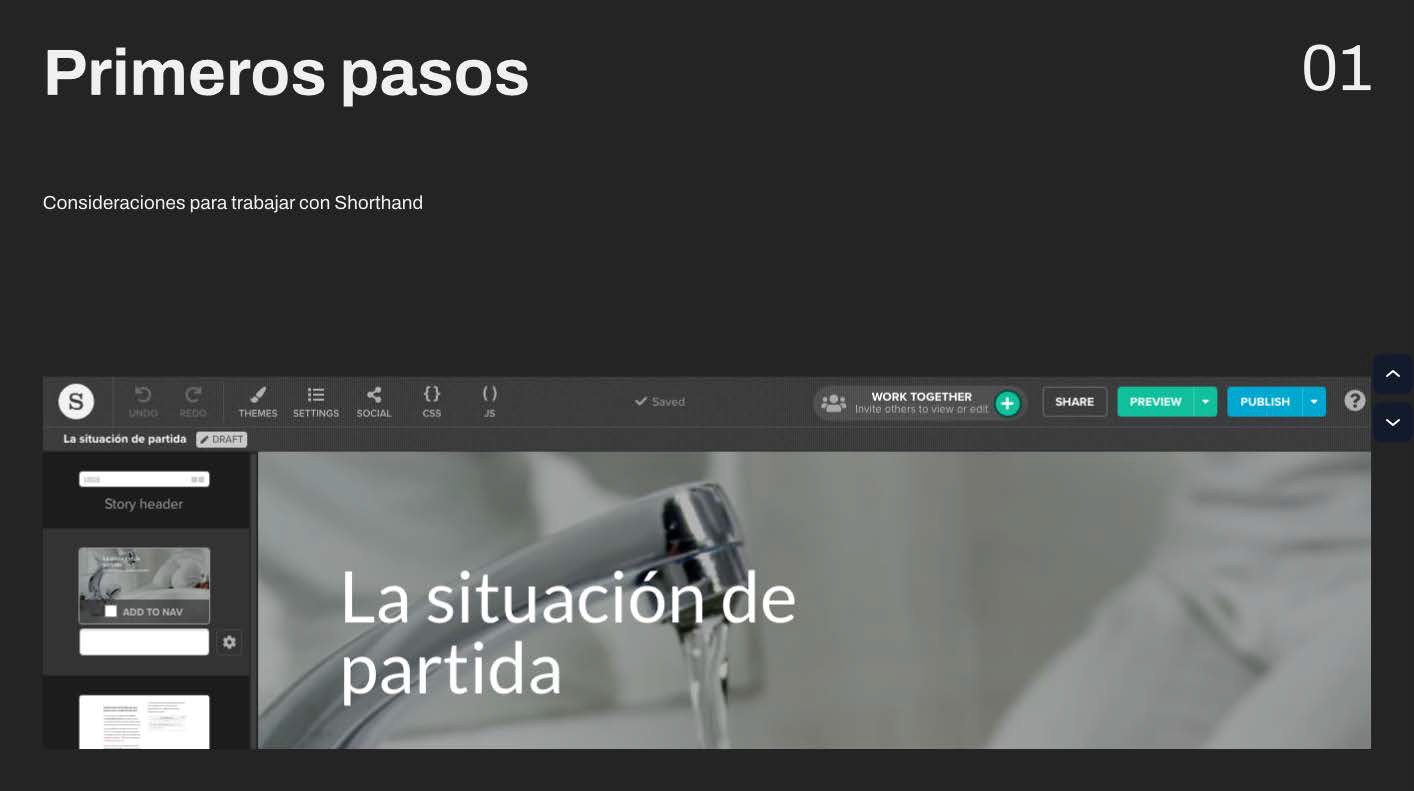 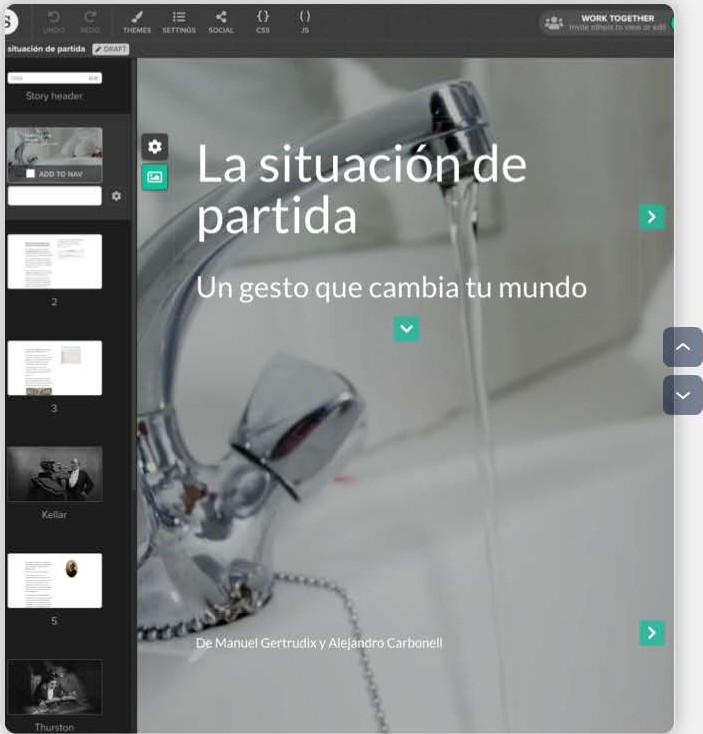 PASO l.  PLANIFICAREl primer paso, antes de comenzar a trabajar con la aplicación, es tener claro qué vamos a contar, a quién y cómo.Es una tarea previa del plan de proyecto. Veamos algunos consejos:Concretar qué queremos contar, y por qué.Pensar en el destinatario final. ¿Por qué nos vaa leer?Desglosar la historia para generar interésBuscar qué puede aportar cada contenido: texto, vídeo, gráfico, ilustración, interactivo, audio...PASO 2. PREPARAR	Titulo del proyectoFechas clave y entrega finalEl primer paso, antes de comenzar a trabajar con la aplicación, es tener claro qué vamos a contar, a quién y cómo.Es una tarea previa del plan de proyecto. Veamos algunos consejos:Pensar en la mejor estructura narrativa¿Es lógica la secuencia de secciones para seguir el relato?Considerar la lectura en ordenador perotambién en móvil0	¿Hemos preparado los recursos?Pensar en la experiencia de usuario¿Hemos optimizado los recursos?GrupoNombre y roles delos miembros del grupoResumen del proyectoResume en una línoa la historiay cualquier pu,todave:quédebeaprender. sentiro hacer su lector después de leer la historia.Estructura básica del proyectoUnresumenaproximado de los capilulos, lemasy pu,tosclavepara w brlr en su historia.Retos¿Qué cosas podrian retrasaresto proyectoy cuálesla mejormanera de evilartas?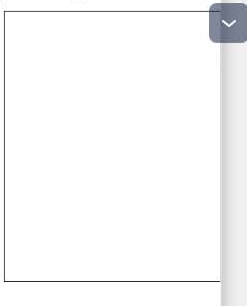 Midiendo el éxito¿QuédatosnecesiUI recopilar paramedir la oartlcloaclóndel usuario u otras métricas?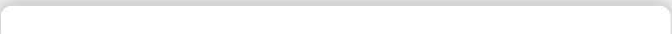 PASO 3. PENSAR EN DISENO DESDE EL INICIO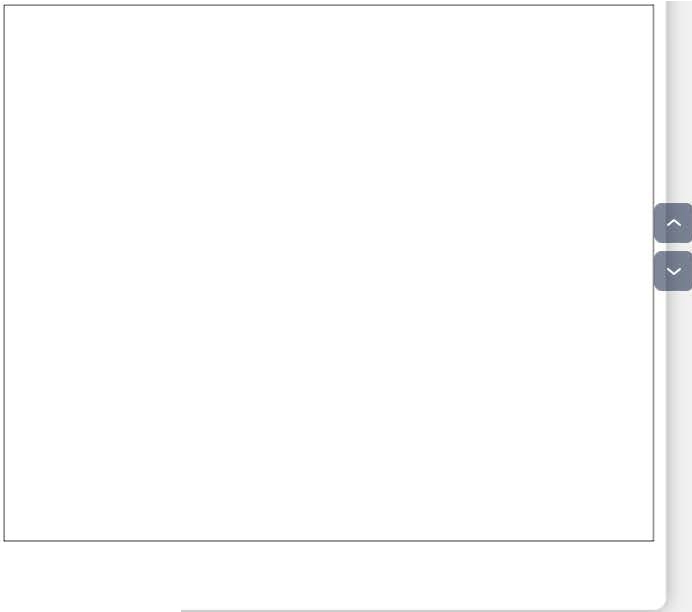 Fondo y forma, contenido y diseño, son elementos inseparables, así que piensa en diseño desde el inicio:Crear una estructura de secciones lógica y atractiva: principio, medio y final.Mantener un  diseño visual coherente tanto en los contenidos de Shorthand como en los recursos externos:Tipografía (tamaños, tipos...), colores, elementos visuales, etc.Haz tu texto facil de leer. Redacta lo mejor que sabes.Sección tipo:O TIil e	O Text ov ar media	O BG Scrollmation  O 2-Col. §sr,ollmatlQo,	O M e d ia  (lm.ru!lJ/Video )	O 8-1	O TextDibuja tu sección:	¡RECUREDA. TU HISTORIA SERA LEIDA EN COIIPUTADORAS Y DI SPOSITIVOS MOVIU:S!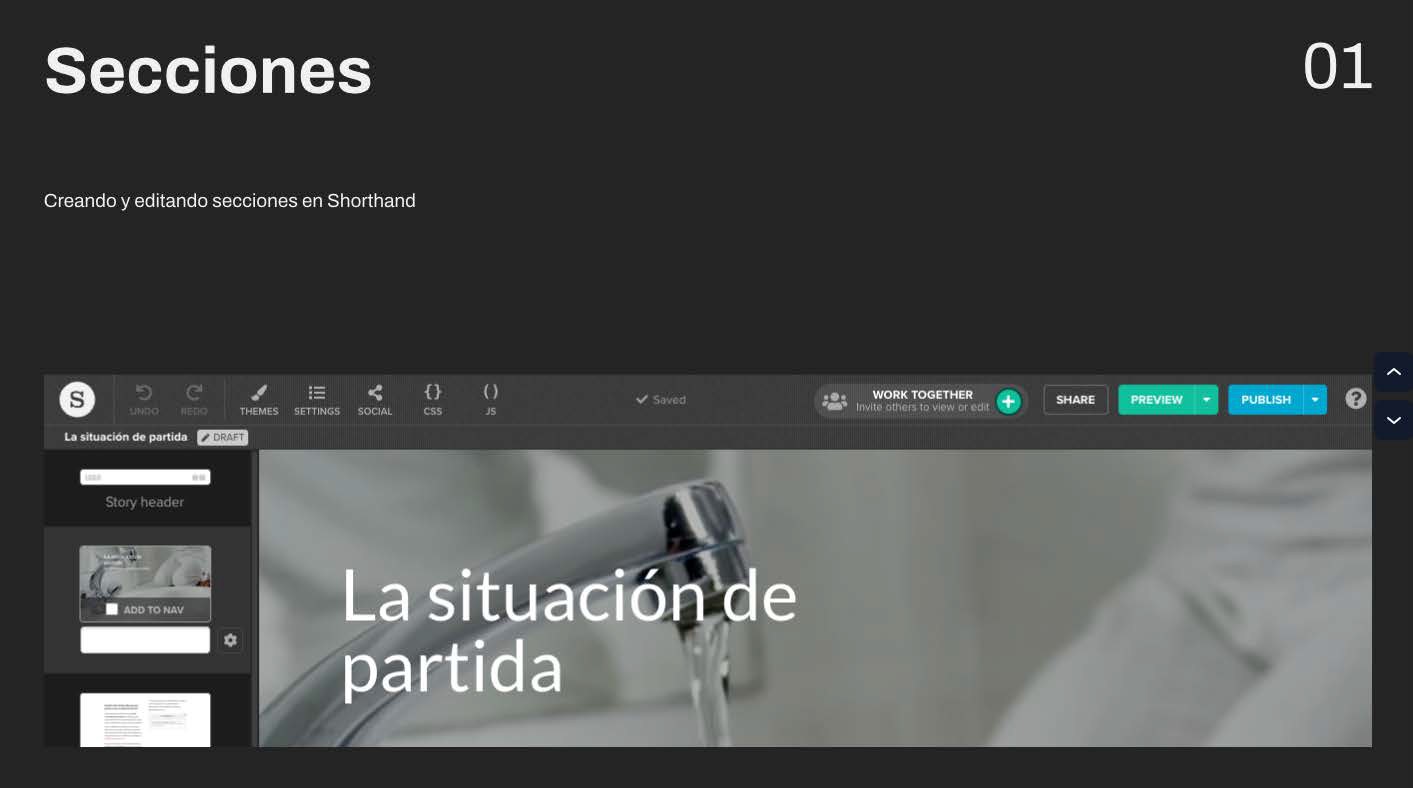 Sección de TítuloLa sección del título es un elemento por defecto de la historia.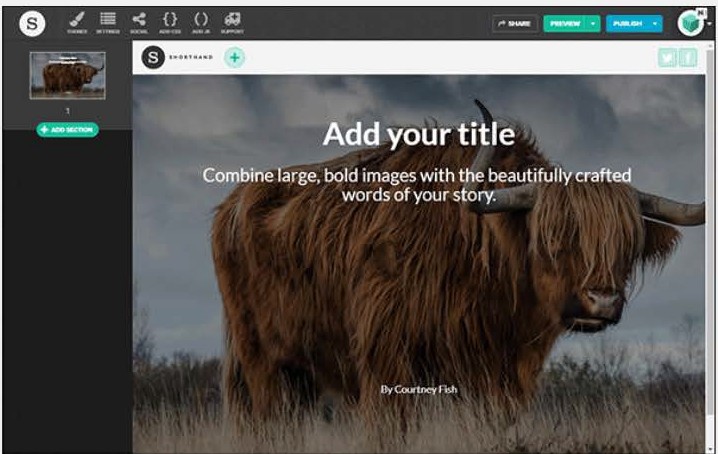 Es fundamental para presentar nuestro relato.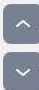 La sección de título incluye:TítuloSubtítuloEntradillaPuede incluirse como fondo: una imagen o un vídeoFuente: ShorthandSección de Título I textosAlineación de texto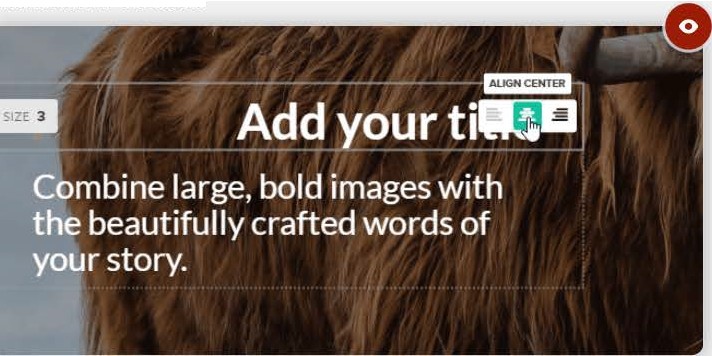 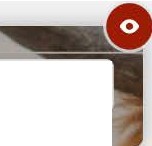 Cambiar estilos y párrafo de texto	Next pagc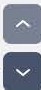 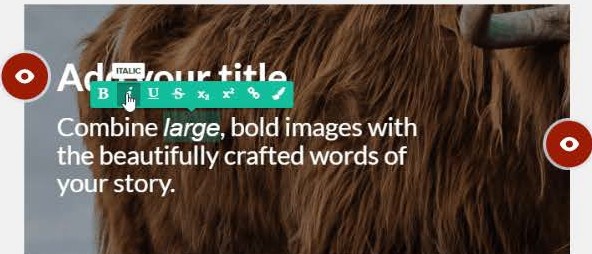 Fuente: ShorthandSección de Título I Imágenes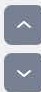 Prepara y recorta las imágenes con un área de texto en mente.Usa el selector de superposición para ajustar la opacidad del fondo, de 0-100%, para que el texto destaque.En las pantallas verticales, las imágenes se recortarán automáticamente al centro. Usa el punto de enfoque para ajustar el recorte o cargar una imagen diferente para que se muestre en pantallas verticales.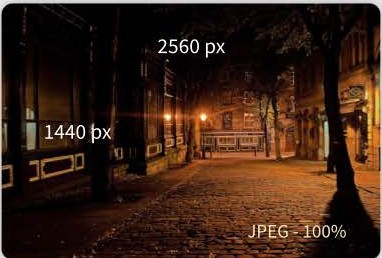 Usa zonas seguras en las imágenes para evitar que serecorten partes importantes.Las imágenes se comprimen de manera automática para ajustarse a múltiples tamaños y dispositivos.Imagen vertical a pantalla completa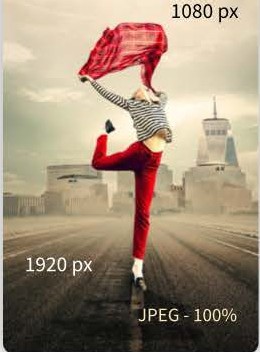 Imagen hotizontal a pantalla completaProtocoloPuertoHTTP80HTTPS443FTP20 y 21SSH22RDF3389SMTP(S)25IMAP143IMAPS993POP3110POP3S995DNS53